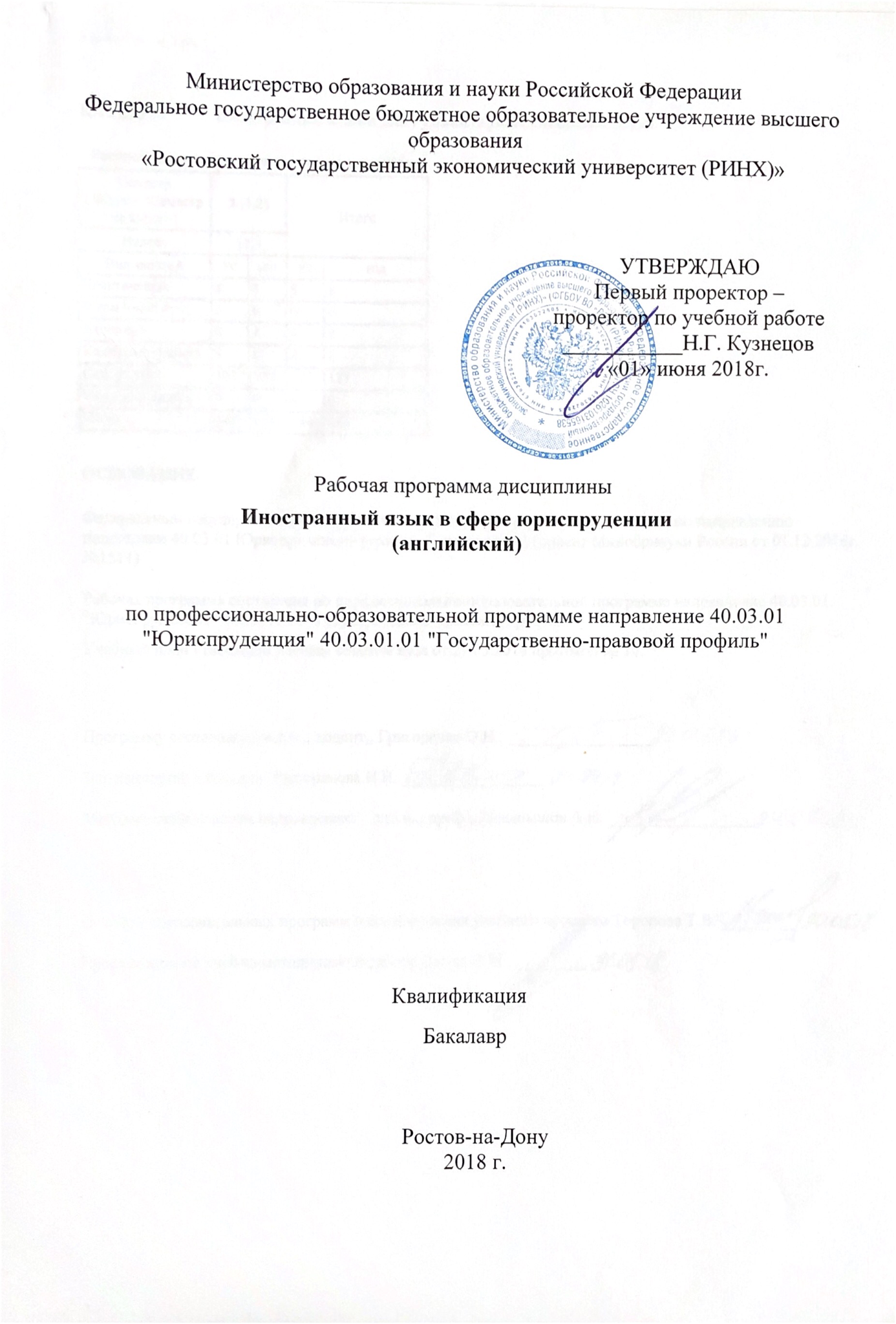 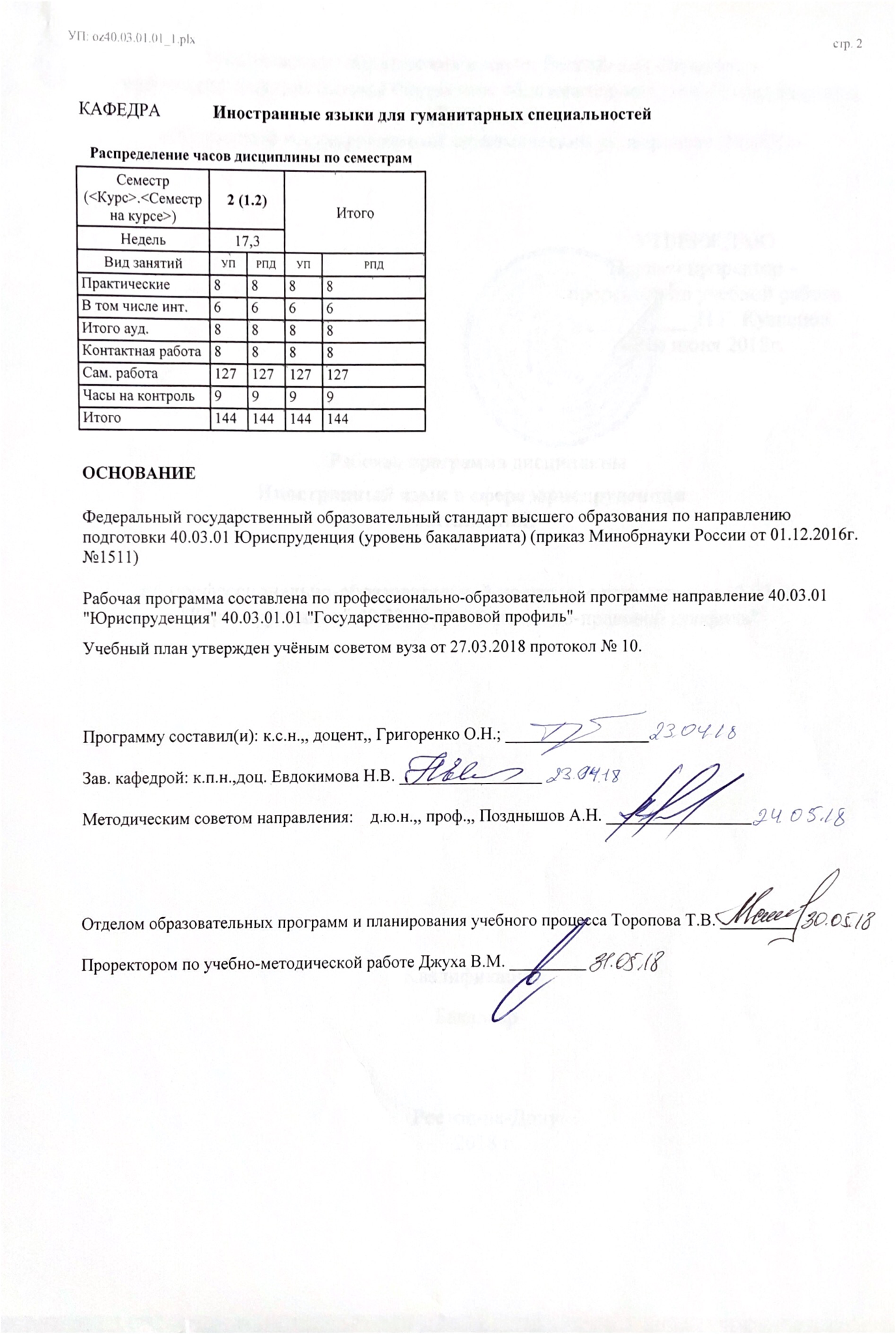 1 Перечень компетенций с указанием этапов их формирования в процессе освоения образовательной программы1.1 Перечень компетенций с указанием этапов их формирования представлен в п. 3. «Требования к результатам освоения дисциплины» рабочей программы дисциплины. 2 Описание показателей и критериев оценивания компетенций на различных этапах их формирования, описание шкал оценивания  3.1 Показатели и критерии оценивания компетенций:  3.2 Шкалы оценивания:   84-100 баллов (оценка «отлично») 67-83 баллов (оценка «хорошо») 50-66 баллов (оценка «удовлетворительно») 0-49 баллов (оценка «неудовлетворительно») 3 Типовые контрольные задания или иные материалы, необходимые для оценки знаний, умений, навыков и (или) опыта деятельности, характеризующих этапы формирования компетенций в процессе освоения образовательной программыВ этом разделе приводятся типовые варианты оценочных средств, указанных в таблице пункта 2: контрольные работы, перечень тем для устного опроса, письменные тесты, задания по профессиональным текстам, задания для деловой игры, перечень тем для круглого стола и коллоквиума, а также экзаменационные вопросы.Министерство образования и науки Российской ФедерацииФедеральное государственное бюджетное образовательное учреждение высшего образования«Ростовский государственный экономический университет (РИНХ)»Кафедра иностранных языков для гуманитарных специальностейВопросы к экзаменупо дисциплине Иностранный язык в сфере юриспруденции (английский)The First Laws: Laws of BabylonThe Foundation of British Law: The Magna CartaThe Foundation of British Law: Habeas Corpus Act.The Foundation of  British Law: The Petition of Rights and the Bill of rightsCriminologyThe Causes of CrimeTreatment of CriminalsCapital Punishment: For and AgainstThe British PoliceКритерии оценивания: оценка «отлично» выставляется, если изложенный материал фактически верен, продемонстрировано наличие глубоких исчерпывающих знаний в объеме пройденной программы дисциплины в соответствии с поставленными программой курса целями и задачами обучения; правильные, уверенные действия по применению полученных знаний на практике, грамотное и логически стройное изложение материала при ответе, усвоение основной и знакомство с дополнительной литературой; устная речь на английском языке беглая, продемонстрировано владение лексическим запасом по заданной теме, перевод выполнен грамматически и стилистически верно, отсутствуют ошибки при написании и произношении;оценка «хорошо» выставляется, если продемонстрировано наличие твердых и достаточно полных знаний в объеме пройденной программы дисциплины в соответствии с целями обучения, правильные действия по применению знаний на практике, четкое изложение материала, допускаются отдельные логические и стилистические погрешности, обучающийся  усвоил основную литературу, рекомендованную в рабочей программе дисциплины; устная речь на английском языке достаточно беглая  с несущественными неточностями в произношении, продемонстрировано достаточное владение лексическим запасом по заданной теме и умение понимать на слух вопросы на английском языке, перевод выполнен полностью, в целом грамматически и стилистически верно, допущены незначительные ошибки, исправленные в ходе ответа, отсутствуют значительные ошибки при написании;оценка «удовлетворительно» выставляется, если продемонстрировано наличие твердых знаний в объеме пройденного курса в соответствии с целями обучения, изложение ответов с отдельными ошибками, уверенно исправленными после дополнительных вопросов; правильные в целом действия по применению знаний на практике; устная речь на английском языке недостаточно беглая, присутствуют значительные фонетические и стилистические неточности, продемонстрировано слабое владение лексическим запасом по заданной теме и сложности с пониманием на слух речи на английском языке, перевод выполнен с существенными грамматическими и стилистическими ошибками, присутствуют ошибки при написании;оценка «неудовлетворительно» выставляется, если ответы не связаны с вопросами, наличие грубых ошибок в ответе, непонимание сущности излагаемого вопроса, неумение применять знания на практике, неуверенность и неточность ответов на дополнительные и наводящие вопросы; устная речь на английском языке содержит значительные фонетические ошибки, продемонстрировано чрезвычайно слабое владение лексическим запасом по заданной теме, перевод выполнен не полностью, с существенными грамматическими и стилистическими ошибками, присутствуют ошибки при написании, пропуски слов.  Составитель ________________________ Григоренко О.Н.                                                                    (подпись)«23» апреля 2018 г.Министерство образования и науки Российской ФедерацииФедеральное государственное бюджетное образовательное учреждение высшего образования«Ростовский государственный экономический университет (РИНХ)»Кафедра иностранных языков для гуманитарных специальностейТесты письменные по дисциплине Иностранный язык в сфере юриспруденции (английский)1.Банк тестов по модулямМодуль 1ВИДО-ВРЕМЕННЫЕ ФОРМЫ АНГЛИЙСКОГО ГЛАГОЛА1. Действительный залогI. Заполните таблицу во всех временах и аспектах с глаголом to catch — ловить в 1-ом липе единственного числа. Дайте перевод под каждым английским глаголом.II. Переведите предложения, используя Present Simple.1. The courts … (open) at 10 o’clock and …(close) at …19.00 very day.2. The police … (catch) and   … (arrest) many criminals every day.3.  A witness usually … (come) to courts and …(give)  evidences.4. At the end of the trial the judge always … (pronounce) the sentence.5.  What time … (the prosecutor’s office/close) in Russia?6. ‘What … (you/do)?’ ‘I’m an attorney.7. Legislator … (create) laws.8. How often … (he/go) to the police station by car?9. He says he isn’t a thief   but I …  (not/ believe) him.10.  How … (you/ understand) the concept of  ‘natural  law’?III. Переведите предложения, используя Present Progressive.Look! That thief …  (try) to open the door of your house.The government is worried because the number of offenses … (increase).The police … ( talk) to a number of people about robbery.Who are you phoning? I … (try) to get through to the policeman.Silvia … (learn)   new codes at the moment.The victim … (give) the desk sergeant a detailed description of a man who had robbed her.The policeman … (interrogate) the suspect in the interrogation room.… he   (learn) a civil right at the moment?At the moment the jury … (elect) a foreman to present a verdict. Listen! The judge… (pronounce) the verdict.IV. Переведите предложения, используя Past Simple.Two prisoners … (try) to escape from an appearance at a court in Watford. The criminal … (produce) the gun and … (kill) the policeman.… you  (consult) your  solicitor yesterday?Yesterday the drunk … (walk) into the supermarket and … (steal) a bottle of wine.The company … (refuse) to pay him money but the court … (support) him.He … (not/kill) his wife but he was sentenced to life imprisonment.The lawyer … (deliver) a speech trying to establish his client’s innocence.How … criminological theories (develop) in the 20th century?The scientific study of criminals … (not/originate) in the 16th century. How … punishment    (reflect) social status?V. Переведите предложения, используя Past Progressive и Past Simple. 1. We … (meet) when I … (work) at the police.2. She …  (shake) with anger as she left the prosecutor office.3. When a thief realized I…. (look) at him, he turned away.4. The robber  … (drop) his bag while he …. (get) into his car.5. While the jurors … (discuss) the verdict, the clerk … (wait) for their decision.6. He …. (break) his leg while he …(fight) in the prison cell. 7. I’m sorry, I (not/concentrate) I … (think) about the offender8. When Carlo… (be)  in prison , we…(visit) him twice a year.9. I … (fall) asleep when I … ( read) the new law.10.  We …(see) the robbery when we … (wait) for Ann. VI. Переведите предложения, используя Future Simple and Future Progressive.Tomorrow   you  … (see) and (hear) many things during the trial .It’s odd to think that this time tomorrow we … (discuss) the evidence of his guilty.I won’t have time to meet you next  weekend , I’m afraid. I …  ( apprehend) the offender.Have you heard the news? The judge Radford … (leave).… you   (come) to the trial tomorrow? The council … (carry out)   prison repairs over the next two days.‘Can we meet at 10.00 outside the police station?’  ‘Okay. I … (see) you there.  Tomorrow at 5 o’clock we …(learn) the new law.Closed over New Year period. The court … (reopen) on 2nd January. The suspect …(not/be) in the interrogation room tomorrow.КлючиII.opens, closescatch, arrestcomes, givespronouncesdo, closedocreatsdoes, godon’t ,believe do, understandIII.   1. is tryingare increasingis talkingam tryingis learningis givingis interrogatingIs, heis selectingis pronouncingIV. 1. tried      2. produced, killed      3. did, consult      4. walked, stole      5. refused, supported      6. didn’t kill      7. delivered      8. did, develop       9. didn’t originate     10. Did, reflectV. 1. met, was working     2. was shaking     3. was looking     4. dropped, was getting     5. were discussing, was waiting     6. broke, was fighting     7. didn’t concentrate, was thinking     8. was, were visiting      9. fell, was reading     10 .saw, were waitingVI. 1. W ill see, hear       2. will be discussing       3. will apprehend       4. will be leaving       5. will come      6. will carry out       7. will see       8. will be learning       9. will reopen       10. will be1.Банк тестов по модулямМодуль 2Переведите предложения, используя Present Perfect.The violent criminal … (become) a kind of hero-figure in our time.I …just (see) a murder at the police station.Oh, no! My car … (disappear).The prison … (be) his home for over 20 years and he doesn’t want to leave it. The rate of crimes … (rise) dramatically in recent years.So far it’s been so cold that we … (stay) in the court all day.With this promotion, I … (reach) a turning   point  in my career of  a lawyer.The lawyers already … (discuss) some of the judge’s instructions. The foreman   just … (sign) the verdict and … (inform) the bailiff. …. you ever  (be) a witness of a crime?Переведите предложения, используя Past Perfect.The policeman  discovered  that the suspect …(lie) to him.As Morgan shook his hand,   he realized he … ( see) the barrister before.When the officer … (check) that the prisoner were asleep, he left the prison. The chief  of the police …(hope) to retire at 60, but they persuaded him to stay on for a few more years.The policeman just … (step) into the police station when the telephone rang.When I came home, I found that someone …(break) into my flat and … (steal ) my money.They arrested a man who …. (kill) her daughterThe defence said she … (buy) a pistol to commit suicide.When I came, the policeman … (release) the offender.  When they arrived, the prisoner …(escape).Переведите предложения, вставьте модальные глаголы по смыслу. The security firm …supply trained guards to protect exhibits at art shows.You .. have to wait a long while before you are called for a jury panel.Generally, the jury’s verdict … be unanimous. We … be blinded by emotional arguments: glorification of criminals on screen, etc.The form of punishment   …. also be considered.Punishment … also be seen as a deterrent.For those who attack others corporal punishment … be used.The lawyers … discuss the evidence that has been presented.The plaintiff must prove each of the elements beyond reasonable doubts before the defendant … be found guilty.Evidence … also take a form of physical exhibits, such as a gun or a photograph..Раскройте скобки, поставьте глагол в форму страдательного залога. The criminal law (to interpret) by the courts but changes in the law are made by Parliament.Common Law, the ancient Law of the land, never (to   defint) or codified.Compensation to victims of violent crimes must be (to assess) on the basis of Common Law damages.The maximum period for which a suspected terrorist can be (to hold) in custody will be reduced from 72 to 48 hours.Both Acts (to review) by an independent person when the Government proposed to change the Prevention of Terrorism Act introduced in 1974. Прочитайте текст, поставьте глаголы в скобках в нужную форму.The framework of the Russian legal system (to create ) by the Constitution, constitutions of the al acts, directives and statements of the Central Bank and governmental ministries and state authorities. Conflict of legal acts (to resolve) according to the juridical power of the legal acts. The Constitution (to have) a supreme power on the whole territory of Russia. Codes and federal constitutional laws have more power than federal laws. A conflict between regional and federal laws (to  decide) in favour of a regional law if one is admitted within the regional competence and vice versa. An international treaty that has been ratified has direct effect and precedence over the domestic legislation.Russia (to be) a civil law country; decisions rendered by courts are not binding on other courts. However, the lower courts generally (to follow) the principles established by the supreme courts. Moreover, according to Art.304 of the Code of Procedure in Commercial Courts, the Supreme Arbitrazhny Court can (to set) aside a decision of a lower court on the grounds that this decision contravenes uniformity in interpretation of law as established by case law. In practice precedents of the higher courts (to become) an important source of Russian law.Ключи I. 1. has become2. have seen3. has disappeared4. has been5. has risen6. have stayed7. have reached8.have discussed9. has signed10. have beenII. 1. had lied2. had seen3. had checked4. had hoped5. had stepped6. had broken, stolen7. had killed8. had bought9. had  released 10. had escapedIII. 1. Can2. may3. must4. shouldn’t5. should6. can7. can8 .may9. must10. mayIV. 1. is interpreted2. has never been precisely defined 3. must be assessed	4. can be held 5. can be held2. Инструкция по выполнениюВ процессе тестирования студент должен ответить на все вопросы. Время выполнения каждого теста составляет 40 минут. Максимальное количество баллов, которое студент может набрать – 20.Критерии оценки: «Отлично»: от 80% до 100% верных ответов«Хорошо»: от 60% до 80% верных ответов«Удовлетворительно»: от 40% до 60% верных ответов«Неудовлетворительно»: менее 40% верных ответовСоставитель       ______________________  Григоренко О.Н.  (подпись)                                23 апреля 2018 г.Министерство образования и науки Российской ФедерацииФедеральное государственное бюджетное образовательное учреждение высшего образования«Ростовский государственный экономический университет (РИНХ)»Кафедра иностранных языков для гуманитарных специальностейТемы для устного опросапо дисциплине Иностранный язык в сфере юриспруденции (английский)
1. The Need for Justice 2. The First Laws 3. The basis of British law 4. criminology 5. Crimes and criminals, causes of crime 6. punishment. The purpose of the state penalty 7. Treatment of criminals. Death Penalty: History 8. Death penalty: for and against 9. Police and its functions 10. The history of the police and the organization of the police 11. Police and the publicКритерии оценивания: оценка «отлично» выставляется, если изложенный материал фактически верен, продемонстрировано наличие глубоких исчерпывающих знаний в объеме пройденной программы дисциплины в соответствии с поставленными программой курса целями и задачами обучения; грамотное и логически стройное изложение материала при ответе; устная речь на английском языке беглая, продемонстрировано владение лексическим запасом по заданной теме, перевод выполнен грамматически и стилистически верно, отсутствуют ошибки при написании и произношении;оценка «хорошо» выставляется, если продемонстрировано наличие твердых и достаточно полных знаний в объеме пройденной программы дисциплины в соответствии с целями обучения, четкое изложение материала, допускаются отдельные логические и стилистические погрешности; устная речь на английском языке достаточно беглая с несущественными неточностями в произношении, продемонстрировано достаточное владение лексическим запасом по заданной теме и умение понимать на слух вопросы на английском языке;оценка «удовлетворительно» выставляется, если продемонстрировано наличие твердых знаний в объеме пройденного курса в соответствии с целями обучения, изложение ответов с отдельными ошибками, уверенно исправленными после дополнительных вопросов; устная речь на английском языке недостаточно беглая, присутствуют значительные фонетические и стилистические неточности, продемонстрировано слабое владение лексическим запасом по заданной теме и сложности с пониманием на слух речи на английском языке;оценка «неудовлетворительно» выставляется, если ответы не связаны с вопросами, наличие грубых ошибок в ответе, непонимание сущности излагаемого вопроса, неумение применять знания на практике, неуверенность и неточность ответов на дополнительные и наводящие вопросы; устная речь на английском языке содержит значительные фонетические ошибки, продемонстрировано чрезвычайно слабое владение лексическим запасом по заданной теме; либо отказ от выполнения задания.  Составитель ________________________ Григоренко О.Н.                                                                    (подпись)«23» апреля 2018 г.Министерство образования и науки Российской ФедерацииФедеральное государственное бюджетное образовательное учреждение высшего образования«Ростовский государственный экономический университет (РИНХ)»Кафедра иностранных языков для гуманитарных специальностейКомплект заданий по профессиональным текстампо дисциплине   Иностранный язык в сфере юриспруденции (английский)Модуль 1. Текст 1а.  Задание 1. Ознакомительное чтение. Прочитайте текст, выделите тему, основную мысль. Перескажите основное содержание текста на английском языке.
The Company The term "enterprise", "company" and "company" shall be equated with the company. What is in the legal sense of the company is regulated by the British Commercial Code. Pursuant to Section 17 (1) HGB, the name of a merchant is the name under which he carries on his business in the trade and makes the signature. The company consists of the company core and the company addition. Examples. Primus GmbH, wholesale and foreign trade of office supplies; Manufacture of office furniture. The core of the company includes the name of the merchant, the object of the company or a fantasy designation. Example. Primus GmbH, office retailer Herbert Blank e.K. The company supplement may declare the company relationship, provide information on the nature and extent of the transaction or serve to distinguish the person or the business. It must be true. Example. Primus GmbH, wholesale and foreign trade for office supplies, Computec GmbH & Co. KG, hardware and software distribution.Текст 1b.  Задание 1. Прочитайте текст, переведите устно с английского языка на русский язык. Перескажите основное содержание текста на английском языке.
I'm a cop. I wanted to be a policeman when I was small. I am of the opinion that this profession is one of the most important. We take care of the order in human society and help people solve their problems. The work of a policeman is not easy. We must always be willing to devote our time to work. You can never anticipate what will happen in the near future. This is why the understanding and support of our family members is of particular importance to us. We work with many different people and must have a lot of patience and understanding. Our most important task is that all honest people have their quiet life and all criminals and hooligans are punished for their evil deeds.Модуль 2. Текст 2.  Задание 1. Прочитайте текст, выделите тему, основную мысль. Переведите текст письменно на русский язык со словарем. Перескажите основное содержание текста на английском языке.
The legal system of each country has its peculiarities. Each legal system includes public and private law. Public law must regulate relations between public and individual persons. Relations between citizens are governed by private law. Public law covers several areas. These include litigation and criminal law, constitutional law, administrative law, international law and national law. Various jurisdictions have several instances, with different issues within their fields of competence. The area of ​​competence of civil rights includes various legal disputes between citizens. The jurisdiction of the administrative courts covers all disputes between the state and its citizens. There are also labor courts that solve the problems related to working conditions. Social courts are responsible for various disputes related to social insurance. The financial courts are used in cases of disputes between different financial authorities and individual citizens. The right has many functions. The most important of these is the securing of peace in the country. Different citizens have different interests, which in certain cases can lead to undesirable conflicts. The task of the right is to solve the resulting conflicts peacefully. The laws take into account the protection of all possible interests of citizens and their potential opponents. This allows the avoidance of multiple conflicts. But not only inner peace in society is important. The right also guarantees the freedom of the citizens of the country. On the other hand, the rights of the last are also limited to a certain degree by this right. "Freedom" is a concept that can never be unrestricted. The end of this freedom begins where it borders on the rights of other people. The most important function of law is to avoid arbitrariness. The next function of the right is the provision of the system of legal rules, where autonomous legal relations can be formed. The liberal state guarantees the privilege of securing freedom and peace in society. Social law regulates economic, social and personal life. These regulations protect the weak and reduce social opposites.Критерии оценки: оценка «отлично» выставляется студенту, если перевод выполнен полностью, оформлен стилистически верно, исходная информация передана полностью и правильно, перевод оформлен в соответствии с грамматическими и синтаксическими правилами русского/ английского языка; оценка «хорошо» выставляется студенту, если перевод выполнен полностью, оформлен в целом стилистически верно, однако допущены отдельные стилистические неточности; большая часть исходной информации передана верно, перевод оформлен в соответствии с грамматическими и синтаксическими правилами с допущением некоторых неточностей; оценка «удовлетворительно» выставляется студенту, если перевод выполнен частично, допущены некоторые стилистические неточности и погрешности, исходная информация передана лишь частично и с искажениями, также допущены грамматические и синтаксические неточности; оценка «неудовлетворительно» выставляется студенту, если перевод выполнен частично, допущены значительные стилистические неточности и погрешности; исходная информация передана частично и со значительными искажениями, также допущены существенные грамматические и синтаксические ошибки; либо отказ от выполнения перевода.Составитель ________________________ Григоренко О.Н. «23» апреля 2018 г.Министерство образования и науки Российской ФедерацииФедеральное государственное бюджетное образовательное учреждение высшего образования«Ростовский государственный экономический университет (РИНХ)»Кафедра иностранных языков для гуманитарных специальностейДеловая игра по дисциплине  Иностранный язык в сфере юриспруденции (английский)ДЕЛОВАЯ ИГРА №11. Тема (проблема, ситуация): Принятие бизнес-решений2. Концепция игры Принятие бизнес-решений на основании оценки долгосрочных перспектив и предоставленных участниками деятельности аргументов3. Роли: Заказчик, Руководитель, Исполнитель, Жертва4. Ожидаемый(е)  результат (ы) Целью данной игры является развитие навыка свободной дискуссии, формирование навыков говорения на английском языке с использованием вокабуляра по представленной теме «Принятие решений», представление возможности проявлять способность принимать решения настолько быстро, насколько это возможно, совершенствование умения порождать сложные высказывания, содержащие правильную аргументацию и адекватного выражения собственного мнения.Реализация и формирование ОК-4, ОК-7, ОК-135. Программа проведения и/или методические рекомендации по подготовке и проведениюIn one of the cities there are 3 firms, two of which are competiting between each other, and the third firm is organizing different PR actions. And once upon a time it became a moderator between these competitors. Management of the firm-moderator understood, that the fulfilling of the order, which was got from one of the company, got out from the standards of fair business, and asked for advice of their workers: to get the profitable order or to decline it for the saving of fair name. Also, another firm offers the large sum of money if the workers don’t take this order. During the game appeared the question between the fair businesses or getting the profit.The conception of the gameGame includes 3 stages: 1) casting 2) discussion of choice 3) decision-makingIn the beginning of the game, each team has 1 Profit point and 1 Moral point.Stage 1. Casting
The players are divided into 4 teams. 
1) Customer (1-3 players); 2) Chief (1-5 players); 3) Worker (1-5 players); 4)Victim (1-3 players).Each team get Role Card.Customer: The players represent themselves as a firm, which is willing to withdraw the firm-competitor (Victim) from the market. For that, they address to the Chief with an order to arrange the action which must stop working of  the Victim.Choice 1: Making order (Conviction of the Chief)  +1 Profit point, - 1 Moral pointChoice 2: The order is denied (agreement with Chief) +1 Moral point, - 1 Profit point.Chief: Players represent themselves as a firm’s management, which has to make a choice: to take profitable order (for this Chief must to convict Worker), or to decline it, because this order may damage the firm’s reputation.Choice 1: Taking order (Conviction of the Worker) +1 Profit point, - 1 Moral pointChoice 2: The order is denied (Conviction of the Customer) +1 Moral point, - 1 Profit point 
Worker: Players represent themselves as a staff, the authority of these staff demands to fulfill the profitable order. Although the fulfillment of this order is difficult and unpleasant. Also, the firm-Victim offer the large sum of money if the workers don’t take this order.
Choice 1: Making order (agreement with the Chief) +1 Moral point, - 1 Profit pointChoice 2: The order is denied (agreement with the Victim) +1 Profit point, - 1 Moral point
Victim: Players represent themselves as a prosperous firm, which is under the danger from outside competitor. Victim offer the large sum of money to the Workers if they don’t take this order. The Victim also can agree with sabotage, but then it can destroy the reputation of the competitor (Customer), and, it is possible, it will create the stability in the market.
Choice 1: The order is denied (Conviction of the Worker) +1 Profit point, - 1 Moral point
Choice 2: Making order +1 Moral point, - 1 Profit pointКритерии оценивания:   оценка «отлично» выставляется студенту, если им продемонстрировано умение вести профессиональное общение на английском языке, осуществлять устный перевод, составлять письменно документацию в стилистическом соответствии с заданной ситуацией общения, работать с мультимедийной информацией, делать презентации на английском языке и представлять их, точно и ёмко отвечать на поставленные вопросы; оценка «хорошо» выставляется студенту, если устная речь на английском языке достаточно беглая, деловая документация составлена в целом верно, однако допускаются отдельные лексические и стилистические неточности; продемонстрировано умение понимать на слух вопросы на английском языке и давать на них убедительные ответы, а также работать с мультимедийной информацией на английском языке;  оценка «удовлетворительно» выставляется студенту, если устная и письменная речь содержит лексические, грамматические и стилистические неточности, информация передана частично и с искажениями, продемонстрировано неполное понимание задаваемых вопросов, значительные трудности при работе с мультимедийной информацией на английском языке;оценка «неудовлетворительно» выставляется студенту, если устная речь и письменная документация содержит большое количество лексических, грамматических и стилистических ошибок; информация передана частично и со значительными искажениями; продемонстрировано непонимание задаваемых вопросов, неумение работать с мультимедийной информацией на английском языке; отказ от выполнения задания.Составитель ________________________ Григоренко О.Н.                                                                  (подпись)«23» апреля 2018 г.                 Министерство образования и науки Российской ФедерацииФедеральное государственное бюджетное образовательное учреждение высшего образования«Ростовский государственный экономический университет (РИНХ)»Кафедра иностранных языков для гуманитарных специальностейВопросы для коллоквиумапо дисциплине  Иностранный язык в сфере юриспруденции (английский)Модуль 1. 
1. Establishment of the Anсient Laws 2. The European LawМодуль 2. 1. The Investigation of Crimes. Cesare Lombroso2. Crimes and criminalsКритерии оценки: оценка «отлично» выставляется студенту, если им продемонстрировано умение вести профессиональное общение на английском языке по заданной теме, адекватно воспринимать критику, точно и ёмко отвечать на поставленные вопросы, отсутствуют лексические, грамматические и синтаксические ошибки, речь стилистически соответствует заданной ситуации общения;оценка «хорошо» выставляется студенту, если он способен успешно вести профессиональное общение на английском языке в рамках заданной темы, однако допускает отдельные стилистические неточности и незначительные ошибки; продемонстрировано умение понимать на слух вопросы на английском языке и давать на них убедительные ответы; оценка «удовлетворительно» выставляется студенту, если у него возникают значительные трудности в процессе профессионального общения на заданную тему, присутствуют значительные лексические и стилистические неточности, информация передана частично и с искажениями, продемонстрировано неполное понимание задаваемых вопросов; оценка «неудовлетворительно» выставляется студенту, если его устная речь на английском языке содержит большое количество лексических, грамматических и стилистических ошибок; информация передана частично и со значительными искажениями; продемонстрировано непонимание задаваемых вопросов; отказ от выполнения задания. Составитель ________________________ Григоренко О.Н. «23» апреля 2018 г.Министерство образования и науки Российской ФедерацииФедеральное государственное бюджетное образовательное учреждение высшего образования«Ростовский государственный экономический университет (РИНХ)»Кафедра иностранных языков для гуманитарных специальностейПеречень дискуссионных тем для круглого столапо дисциплине  Иностранный язык в сфере юриспруденции (английский)
Модуль 1. 1. The treatment of offenders 2. The organization of the police Модуль 2. 1. The selection of the test jury 2. Criminal casesМетодические рекомендации по подготовке: необходимо изучить рекомендованную преподавателем основную и дополнительную литературу по теме круглого стола; подготовить доклад на 5-7 минут монологической речи; по согласованию с преподавателем доклад можно оформить письменно в виде реферата. Кроме того, следует подготовить презентацию (8-10 слайдов) по теме доклада на английском языке.Критерии оценки: оценка «отлично» выставляется студенту, если им продемонстрировано умение вести профессиональное общение на английском языке по заданной теме, адекватно воспринимать критику, точно и ёмко отвечать на поставленные вопросы, отсутствуют лексические, грамматические и синтаксические ошибки, речь стилистически соответствует заданной ситуации общения;оценка «хорошо» выставляется студенту, если он способен успешно вести профессиональное общение на английском языке в рамках заданной темы, однако допускает отдельные стилистические неточности и незначительные ошибки; продемонстрировано умение понимать на слух вопросы на английском языке и давать на них убедительные ответы; оценка «удовлетворительно» выставляется студенту, если у него возникают значительные трудности в процессе профессионального общения на заданную тему, присутствуют значительные лексические и стилистические неточности, информация передана частично и с искажениями, продемонстрировано неполное понимание задаваемых вопросов; оценка «неудовлетворительно» выставляется студенту, если его устная речь на английском языке содержит большое количество лексических, грамматических и стилистических ошибок; информация передана частично и со значительными искажениями; продемонстрировано непонимание задаваемых вопросов; отказ от выполнения задания. Составитель ________________________ Григоренко О.Н.                                                                    (подпись)«23» апреля 2018г.Министерство образования и науки Российской ФедерацииФедеральное государственное бюджетное образовательное учреждение высшего образования«Ростовский государственный экономический университет (РИНХ)»Кафедра иностранных языков для гуманитарных специальностейКонтрольные работы по дисциплине   Иностранный язык в сфере юриспруденции (английский)Модуль 1. Контрольная работа 1.Задание 1. Переведите на русский язык и определите видовременную форму глагола и его залог:Most of Magistrates’ Courts consist of two to seven lay Magistrates.They are introducing their cases in the Crown Court.At last the Judicial Committee has heard appeals from superior court.Solicitors instructed Barristers on questions of law and legal document.Each state runs its own court system and no two are identical.When the Constitution was first proposed and adopted it did not contain guarantees of certain basic Freedoms and individual rights.The Bill of Rights also deals with the system of justice.He will be examining the crime scene in an hour.They were committing the robbery at  yesterday.Задание 2.  Переведите предложения, обращая внимание на перевод неопределенных местоимений:Some of the State law is found in the state constitution and the status is passed by legislature.A genera trial court in the states sometime called a district court.Thus, as a price for obtaining testimony of a witness, the accused with means.In any election year only one third of the senate is affected.We know something interesting that can be useful for investigation of the treason.In  felony (any of the more serious crimes such as murder, rape, arson) is punishable in the same way as misdemeanor.In some states the warrant may be executed only in the county of the court issuing the warrant.Police discipline codes are designed to prevent any abuse of the considerable power enjoyed by a police officer.Anyone accused of a crime, except murder or treason, is entitled to apply for release or bail.Задание 3. Переведите предложения на русский язык, обращая внимание на перевод конструкции there is / are:There are about 100 Federal courts through the country.How many district courts are there in every state?There were on the statute books some substantive laws which in practice tend to operate unequally against the poor.Outside the three-layer federal court there are numerous special courts such as the court of claims and the tax court.There is a lot of evidence that proves this fact.There are 52 police forces or police authorities in  each employed and paid by their local councils.There are no limitations as to the type of account information the bank may give to criminal investigators.There were the merchant police hired to protect the markets, banks and commercial business.Is there a  attorney in each federal judicial district?Is there usually consultation between government departments & the legal profession, the police, the probation service & voluntary bodies? Задание 4.  Переведите предложения, обращая внимание на перевод модальных глаголов:To plead not guilty you often have to wait until all the guilty pleas have been handled.The prosecutor is to call 104 witnesses some 60 of whom are FBI agents, policemen or prison personal.The Supreme Court justice may be a senator, an Attorney General, a teacher in a law school.Which actions can the police take when a person has been arrested in connection with the serious arrestable offence, but has not yet been charged?In what cases must a person under the detention scheme be released immediately?It is a basic principle of the British criminal justice system that accused people should not be remanded in custody except where strictly necessary.If the bail is refused, the defendant may apply to a High Court judge or to the Crown Court for bail, and application can be made to the Crown Court.Even in cases of murder or treason, bail may be granted at the discretion of the Lord Advocate or a quorum of the High Court.The trial of a person with a summary offence & held in custody must begin within 40 days of the date of first appearance in Court. The trial of a person with a summary offence and held in custody must begin within 40 days of the date of first appearance in court.Задание 5. Прочтите и переведите текст. Ответьте на вопрос: Are there any other courts in the  besides the Supreme Court?The system of court in the United StatesThe judicial branch has the responsibility of judging the constitutionality of acts of law. According to Article 3 of the Constitution “the judicial power of the United States shall be vested in one Supreme Court and in such inferior courts as the Congress may from time to time ordain and establish”.There are about 100 Federal courts throughout the country, final authority resting in the United States Supreme Court.The US Supreme Court is the highest tribunal in the . It includes a Chief Justice and eight associate justices. They are all appointed by the Senate.Under the Constitution the Supreme Court has original jurisdiction (i.e., it is the court in which proceeding may be brought in the first instance) in case affecting ambassadors, other public ministers and cases in which a state is a party. In all other cases coming within the judicial power of the , the Supreme Court’s jurisdiction is only appellate, and is subject to exceptions and regulations by Congress.The Supreme Court cannot alter the Constitution. The Court’s function is to interpret the Constitution, but not to alter or modify it.Besides the US Supreme Court there are various other Federal courts, including the district courts and courts of appeals.The Courts of Appeals were organized to relieve the Supreme Court of pressure resulting from the accumulation of appellate cases. In general these courts have final jurisdiction over the great masses of litigation not involving constitutional cases. The district court is the only Federal court where trials are used, and witnesses are called. Each state has at least one district court; a few has as many as four. District courts are also found in , , and the territories of Puerto Rico, Guam, the Virgin Islands, and the . Each court has from one to twenty four judges, depending on the volume of business, but each judge holds court separately. In most states the lowest courts are the magistrate courts or police courts, where the judge or magistrate can send a drunk to jail for 30 days, or fine a motorist for speeding, without the aid of jury. Some of the states have special traffic courts, probate courts, or other special courts among their courts of small claims. The magistrate may also have authority to receive a man accused of murder and decide whether to hold him for trial in a higher court.Модуль 2. Контрольная работа 2.Задание 1. Переведите на русский язык,  определите видовременную форму глагола и его залог:A large part of the civil law is not contained in statutes at all, but is made of a mass of precedents.The structure of courts in Britain is many-layered and very complicated.Civil cases are heard either in Country courts or in the High Court.Cases outside the limits of country courts are transferred to the High Court.Offenders of even such pretty crimes as stealing a loaf of bread were often hanged.The Kemerovo men had practically lost hope of selling the substance, when, late last year, several Moscow drug dealers got interested in their offer.Criminal proceedings have been initiated against the detainees under Article 234 of the RF Criminal Code (illegal circulation of poisonous substances).The peace officer was permitted to make an arrest. In the case of common law, peace officers were permitted to make an arrest if they had probable cause to believe a felony had been committed.In most jurisdictions today, peace officers are authorized to make warrantless arrests on the basis of court decisions.Задание 2. Переведите на русский язык,  обращая внимание на перевод модальных глаголов и их эквивалентов:In the majority of cases the parties to a dispute are able to settle their differences through their solicitors.Most Magistrates’ Courts consist of two to seven lay Magistrates who do not have to receive any payment and who normally do not possess any legal qualifications.These offences may legally be disposed of by magistrates sitting without a jury.If the criminal case is more difficult it has to be heard in a higher court.A suspect who has been taken into custody by an officer must be warned – at the time of arrest – of their protection under the Fifth and Sixth Amendments.All facts and things that had to be presented to court to prove the guilt of the accused are called the case.Police officers were able to make arrests without warrants when a crime was actually been committed or attempted in the officer’s presence.The amounts over the equivalent of USD 500 will have to be supported by a document proving its legal origin (i.e. bought at a currency exchange, previously imported into the country, or withdrawn from a foreign currency account).Prisoners are allowed to write and receive letters and be visited by relatives and friends.Who decided whether a child should come before hearing?  Задание 3. Переведите на русский язык и найдите в предложении причастие 1 и причастие 2:That training involved the introduction of more training in skills related to the professional practice of law.He gets a higher education consisting of several courses.Learning provided materials he found out some unknown details.After passing the Legal Practice Course a person must enter into a two-year apprenticeship.The corrupted person who reports the payment of a bribe to the legal authorities before being investigated is not punishable according to article 236 of the Greek penal Code.Russia has yet to enact anti-money laundering legislation: legislation has been drafted by an interagency committee created by the President and is and is undergoing expert review before being submitted to the State Duma, the lower house of  Russia’s Federal Assembly or Parliament.Although the directives of the Council of Europe and the recommendations of the Financial Action task Force (FATF) have been taken into consideration, proposed Russian anti-money laundering legislation was enforcement and juridical systems.Upon entry into Russia, travelers passing through Russian customs are required to complete a customs declaration form.Under current Russian laws, monetary instruments used as a means of committing criminal activities or received as the proceeds of criminal acts can be seized and their existence reported to foreign authorities.Privileged include a personal radio, books, periodicals and newspapers, and the opportunity to make purchases from the canteen with money earned in prison.Задание 4. Переведите на русский язык,  обращая внимание на перевод инфинитива:The second essential arm is to give a student “an understanding of the relationship of law to the social and economic environment”.The quickest way to qualify as a solicitor is to take a law degree and then to take new Legal Practice.This examination is designed to test competency in using memorized  and detailed knowledge of law.This training is long and expensive and only those with a private income can embark on such a career.Russian laws also permit banking authorities to share account transaction information and other information with law enforcement authorities.A simple majority of the jury is enough to reach a verdict.The Government aims to provide a humane, efficient and effective prison service.The young inmate is known to have spent three months in custody.The young offender is said to have been brought to court.The problem is considered to be complicated. Задание 5. Прочитайте и переведите текст. Ответьте на вопрос: What’s the difference between Solicitors and Barristers?Legal Profession in EnglandUnlike most other countries, the legal profession in England is divided into two branches: solicitors and barristers.Solicitors are sometimes called the junior branch of the legal profession and are much more numerous. When a person is in need of advice, whether in the buying or selling property, or in questions regarding inheritance, or in the case of a dispute, he must go to a solicitor’s office for advice. In most cases the solicitor is able to deal with the question himself, and he is also able to plead the case for his client in a Magistrates’ court. If, however, the case, either civil or criminal is more difficult and has to be heard in a higher court, then the solicitor engages a barrister to whom he hands over the task of representing the client in the court, the solicitor cannot plead in a higher court.Barristers, known collectively as the “Bar” have the monopoly of audience in superior courts. Barristers are also instructed by solicitors on behalf of their clients to give written opinions on questions of law and to draft legal documents. Barristers do not have direct access to the public. Access is always through the intermediary of a solicitor.A successful barrister with a substantial practice may apply to the Lord Chancellor for a patent appointing him Queen’s Council. This is known as “talking silk” since a Queen’s Council wears a robe of silk in court. Most higher judicial appointment are made from among barristers who have become Queen’s Council. Therefore judges are selected from amongst the ranks of senior barristers. Judges have always belonged to the upper classes and their lives are sheltered from everyday working man’s problems. They have attended the exclusive public schools and gone on to the best universities (Oxbridge) and the Inns of Court.Solicitors are regulated by the Law Society, their professional organization. Barristers are regulated by the Bar Council. These bodies govern entry to their professions and the conduct of their members. At the top of the legal pyramid is the Lord Chancellor who combines three quite separate functions: he is head of the legal profession and senior judge. He is also the member of the Cabinet, and the government’s chief legal adviser.Критерии оценки: оценка «отлично» выставляется студенту, если перевод выполнен полностью, оформлен стилистически верно, исходная информация передана полностью и правильно, перевод оформлен в соответствии с грамматическими и синтаксическими правилами русского/ английского языка; оценка «хорошо» выставляется студенту, если перевод выполнен полностью, оформлен в целом стилистически верно, однако допущены отдельные стилистические неточности; большая часть исходной информации передана верно, перевод оформлен в соответствии с грамматическими и синтаксическими правилами с допущением некоторых неточностей; оценка «удовлетворительно» выставляется студенту, если перевод выполнен частично, допущены некоторые стилистические неточности и погрешности, исходная информация передана лишь частично и с искажениями, также допущены грамматические и синтаксические неточности; оценка «неудовлетворительно» выставляется студенту, если перевод выполнен частично, допущены значительные стилистические неточности и погрешности; исходная информация передана частично и со значительными искажениями, также допущены существенные грамматические и синтаксические ошибки; либо отказ от выполнения перевода.Составитель ________________________ Григоренко О.Н.                                                                    (подпись)«23» апреля 2018 г.4 Методические материалы, определяющие процедуры оценивания знаний, умений, навыков и (или) опыта деятельности, характеризующих этапы формирования компетенцийПроцедуры оценивания включают в себя текущий контроль и промежуточную аттестацию.Текущий контроль успеваемости проводится с использованием оценочных средств, представленных в п. 3 данного приложения. Результаты текущего контроля доводятся до сведения студентов до промежуточной аттестации.   	Промежуточная аттестация проводится в форме экзамена. Экзамен проводится по расписанию экзаменационной сессии в устном виде.  Количество вопросов в экзаменационном задании – 2.  Проверка ответов и объявление результатов производится в день экзамена. Результаты аттестации заносятся в экзаменационную ведомость и зачетную книжку студента. Студенты, не прошедшие промежуточную аттестацию по графику сессии, должны ликвидировать задолженность в установленном порядке. Методические указания по освоению дисциплины Иностранный язык в сфере юриспруденции  (английский) адресованы студентам всех форм обучения.  Учебным планом по направлению подготовки 40.03.01 Юриспруденция предусмотрены практические занятия по данной дисциплине, в ходе которых формируются и закрепляются знания студентов  по  английскому языку,  развиваются навыки использования грамматики, лексики, устной монологической и диалогической речи на английском языке по тематике деловой и профессиональной деятельности обучающихся.При подготовке к практическим занятиям каждый студент должен:  – изучить рекомендованную учебную литературу;  – подготовить ответы на все вопросы по изучаемой теме;  – выполнить письменное либо устное домашнее задание, рекомендованные преподавателем при изучении каждой темы.    По согласованию с  преподавателем  студент  может  подготовить сообщение на коллоквиум или круглый стол в виде доклада в письменном виде. В процессе подготовки к практическим занятиям студенты  могут  воспользоваться  консультациями преподавателя.  Методические рекомендации по оформлению докладаДля успешного выполнения этого задания необходимо изучить основную и дополнительную литературу, рекомендованную преподавателем, а также материалы Интернет-источников.Доклад оформляется в соответствии с ГОСТом 7.32-2001 (раздел 6 «Правила оформления отчета») или на основании требований ОСТа 29.115-88 «Оригиналы авторские и текстовые издательские. Общие технические требования»), с которыми можно ознакомиться в правовых системах КонсультантПлюс или Гарант, а также в сети Интернет.Общие требования к оформлению доклада в письменном виде:Объем доклада 10-20 стр.Структура: введение, содержательная часть (как правило, две-три главы), заключение, список использованной литературы, приложения (при наличии).Текст печатается на одной стороне стандартного листа бумаги формата А4.Междустрочный интервал – 1,5.Шрифт 14 Times New Roman. Таблицы оформляются 12 шрифтом.Поля: верхнее, нижнее – 20 мм; левое – 25 мм; правое – 10 мм.Абзацный отступ по всему тексту устанавливается равным 1,25 см или 1,27 см.Страницы доклада следует нумеровать арабскими цифрами, соблюдая сквозную нумерацию по всему тексту. Титульный лист включают в общую нумерацию страниц отчета. Номер страницы на титульном листе не проставляют. Номер страницы проставляют в правой верхней части листа без точки.Иллюстрации (графики, схемы, диаграммы) следует располагать в реферате непосредственно после текста, в котором они упоминаются впервые, или на следующей странице. Иллюстрации следует нумеровать арабскими цифрами сквозной нумерацией. На все иллюстрации должны быть даны ссылки.Все сноски и подстрочные примечания печатаются только на той странице, к которой они относятся.Ссылки на использованные источники следует приводить:- либо в квадратных скобках, указывая порядковый номер источника, указанный в «Списке использованной литературы» с указанием страницы источника;- либо подстрочно с указанием автора работы, ее названия, места и года издания, номера страницы, на которую делается ссылка.Вопросы, не рассмотренные на практических занятиях, должны быть изучены студентами в ходе самостоятельной работы. Контроль  над самостоятельной  работой  студентов  в соответствии с учебной программой курса осуществляется в ходе практических занятий методом устного опроса  или посредством проверки выполнения домашнего задания. В ходе  самостоятельной работы каждый студент обязан освоить основную и по  возможности дополнительную литературу по изучаемой теме, выделить  незнакомые слова,  найти  их  значение  в словарях. Все переводы и грамматические упражнения должны выполняться письменно.Студент  должен  готовиться  к  предстоящему  практическому занятию  по  всем  обозначенным  в  рабочей программе дисциплины вопросам.  При  реализации  различных  видов  учебной  работы  используются разнообразные (в т.ч. интерактивные) методы обучения, в частности:   - показательный: изложение материала с приемами показа на темы, перечисленные в разделе «Аудиторная работа (практические занятия)» (п. 4.1.);- диалогический: изложение материала в форме беседы с вопросами и ответами на языке региона специализации;- эвристическая (частично-поисковая) работа: под руководством преподавателя либо самостоятельно обучающиеся рассуждают, выполняют задания различных типов, анализируют, обобщают, делают выводы и решают прочие поставленные задачи;- проблемное изложение: преподаватель ставит проблемы и предлагает доказательно раскрыть пути их решения;- исследовательская работа: обучающиеся самостоятельно добывают знания в процессе разрешения проблемы, сравнивая различные варианты ее решения (данный способ особенно эффективен при переводах с/на английский язык, а также при подготовке рефератов, круглых столов, коллоквиумов и т.д.);- деловые (ролевые) игры: обучающиеся развивают практические навыки владения английским языком в процессе моделирования различных профессиональных ситуаций.Для подготовки к занятиям, текущему контролю и промежуточной аттестации  студенты могут воспользоваться электронной библиотекой ВУЗа http://library.rsue.ru/. Также обучающиеся могут взять на дом необходимую  литературу на абонементе вузовской библиотеки или воспользоваться читальными залами вуза.  Обучение иностранному языку в сфере юриспруденции рассматривается как обязательный компонент профессиональной подготовки бакалавров по направлению 40.03.01 Юриспруденция. Программа предназначается для определенной модели обучения, ориентированной на продвинутый этап изучения английского языка, предусматривающей приоритетную направленность на деловую и профессиональную сферу речевого общения.    Данная программа позволяет формировать и расширять реестр профессионально-ориентированных тем и умений, формируемых в устных и письменных видах речевой деятельности, дифференцировать использование различных средств обучения, формировать репродуктивные, реконструктивные и творческие иноязычные умения, усложнять приемы контроля. Объем учебного времени, отводимого на дисциплину «Иностранный язык в сфере юриспруденции», является достаточным для овладения базовым уровнем владения общепрофессиональным английским языком в юридической сфере. При этом обучение осуществляется в рамках лимита учебного времени, отводимого на курс иностранного языка в сфере юриспруденции согласно учебному плану, утвержденному Ученым советом РГЭУ «РИНХ».      Обучение английскому языку в сфере юриспруденции осуществляется на протяжении трёх этапов. Первый этап начинается с вводного подэтапа, на котором осуществляется повторение и закрепление знаний обучающихся по английскому языку. Кроме того, на данном этапе происходит введение в профессиональную коммуникацию на английском языке, закладываются основы деловой стилистики речи. Указанные знания, навыки и умения являются основой для перехода к базовому курсу иностранного языка в сфере юриспруденции.      Второй этап обучения иностранному языку в сфере юриспруденции характеризуется освоением базового курса, включающего ряд тем профессиональной направленности. Для данного этапа свойственно овладение значительным объемом профессиональной лексики, навыками использования основных грамматический явлений и конструкций, характерных для деловой и профессиональной речи, широким тематическим  рядом монологической и диалогической речи, а также соответствующими тематике занятий лингвострановедческими и культурологическими знаниями, что соответствует требованию современных реалий обучения бакалавров по направлению «Юриспруденция».Третий этап предполагает рассмотрение определённого ряда тем, которые позволяют не только развивать и совершенствовать языковые навыки и умения бакалавров в сфере владения иностранным языком в сфере юриспруденции, но также осуществлять углубленное знакомство с социокультурной спецификой правовой системы страны изучаемого языка, особенностями вербального и невербального общения носителей языка с представителями своей культуры и с представителями других культур, а также иными характеристиками профессиональной коммуникации на английском языке.При этом на протяжении всего курса обучения иностранному языку в сфере юриспруденции продолжается работа по усвоению языковых знаний (фонетических, лексических, грамматических, орфографических, синтаксических и стилистических), совершенствованию языковых навыков и речевых умений, а также по углублению и расширению культурологических знаний.  Оценить достигнутые бакалаврами результаты представляется возможным посредством использования контрольных заданий и тестов для проверки знаний, приобретенных в процессе самостоятельной работы студентов. Задания по самостоятельной работе выполняются в соответствии с учебным планом и рабочей программой дисциплины. Рабочая программа составлена в соответствии с современными методическими подходами на основе оригинальных материалов по специальности. Все материалы и задания подобраны согласно требованиям государственного стандарта по данному направлению. Успешное осуществление учебного процесса самостоятельной работы студентов предполагает использование различных средств обучения: учебников/учебных пособий, аудитивных, визуальных, аудиовизуальных источников информации, электронных средств связи, Интернета, соответствующих требованиям современной дидактики, лингводидактики, психолингвистики и других смежных наук. Информация о средствах обучения содержится в перечне литературы и ТСО (п. 6).УП: oz40.03.01.01_1.plxУП: oz40.03.01.01_1.plxУП: oz40.03.01.01_1.plxстр. 3стр. 3Визирование РПД для исполнения в очередном учебном годуВизирование РПД для исполнения в очередном учебном годуОтдел образовательных программ и планирования учебного процесса Торопова Т.В. __________Рабочая программа пересмотрена, обсуждена и одобрена для исполнения в 2019-2020 учебном году на заседании кафедры Иностранные языки для гуманитарных специальностейЗав. кафедрой к.п.н.,доц. Евдокимова Н.В. _________________Программу составил(и):  к.с.н.,, доцент,, Григоренко О.Н.; _________________Отдел образовательных программ и планирования учебного процесса Торопова Т.В. __________Рабочая программа пересмотрена, обсуждена и одобрена для исполнения в 2019-2020 учебном году на заседании кафедры Иностранные языки для гуманитарных специальностейЗав. кафедрой к.п.н.,доц. Евдокимова Н.В. _________________Программу составил(и):  к.с.н.,, доцент,, Григоренко О.Н.; _________________Отдел образовательных программ и планирования учебного процесса Торопова Т.В. __________Рабочая программа пересмотрена, обсуждена и одобрена для исполнения в 2019-2020 учебном году на заседании кафедры Иностранные языки для гуманитарных специальностейЗав. кафедрой к.п.н.,доц. Евдокимова Н.В. _________________Программу составил(и):  к.с.н.,, доцент,, Григоренко О.Н.; _________________Отдел образовательных программ и планирования учебного процесса Торопова Т.В. __________Рабочая программа пересмотрена, обсуждена и одобрена для исполнения в 2019-2020 учебном году на заседании кафедры Иностранные языки для гуманитарных специальностейЗав. кафедрой к.п.н.,доц. Евдокимова Н.В. _________________Программу составил(и):  к.с.н.,, доцент,, Григоренко О.Н.; _________________Отдел образовательных программ и планирования учебного процесса Торопова Т.В. __________Рабочая программа пересмотрена, обсуждена и одобрена для исполнения в 2019-2020 учебном году на заседании кафедры Иностранные языки для гуманитарных специальностейЗав. кафедрой к.п.н.,доц. Евдокимова Н.В. _________________Программу составил(и):  к.с.н.,, доцент,, Григоренко О.Н.; _________________Визирование РПД для исполнения в очередном учебном годуВизирование РПД для исполнения в очередном учебном годуОтдел образовательных программ и планирования учебного процесса Торопова Т.В. __________Рабочая программа пересмотрена, обсуждена и одобрена для исполнения в 2020-2021 учебном году на заседании кафедры Иностранные языки для гуманитарных специальностейЗав. кафедрой к.п.н.,доц. Евдокимова Н.В. _________________Программу составил(и):  к.с.н.,, доцент,, Григоренко О.Н.; _________________Отдел образовательных программ и планирования учебного процесса Торопова Т.В. __________Рабочая программа пересмотрена, обсуждена и одобрена для исполнения в 2020-2021 учебном году на заседании кафедры Иностранные языки для гуманитарных специальностейЗав. кафедрой к.п.н.,доц. Евдокимова Н.В. _________________Программу составил(и):  к.с.н.,, доцент,, Григоренко О.Н.; _________________Отдел образовательных программ и планирования учебного процесса Торопова Т.В. __________Рабочая программа пересмотрена, обсуждена и одобрена для исполнения в 2020-2021 учебном году на заседании кафедры Иностранные языки для гуманитарных специальностейЗав. кафедрой к.п.н.,доц. Евдокимова Н.В. _________________Программу составил(и):  к.с.н.,, доцент,, Григоренко О.Н.; _________________Отдел образовательных программ и планирования учебного процесса Торопова Т.В. __________Рабочая программа пересмотрена, обсуждена и одобрена для исполнения в 2020-2021 учебном году на заседании кафедры Иностранные языки для гуманитарных специальностейЗав. кафедрой к.п.н.,доц. Евдокимова Н.В. _________________Программу составил(и):  к.с.н.,, доцент,, Григоренко О.Н.; _________________Отдел образовательных программ и планирования учебного процесса Торопова Т.В. __________Рабочая программа пересмотрена, обсуждена и одобрена для исполнения в 2020-2021 учебном году на заседании кафедры Иностранные языки для гуманитарных специальностейЗав. кафедрой к.п.н.,доц. Евдокимова Н.В. _________________Программу составил(и):  к.с.н.,, доцент,, Григоренко О.Н.; _________________Визирование РПД для исполнения в очередном учебном годуВизирование РПД для исполнения в очередном учебном годуОтдел образовательных программ и планирования учебного процесса Торопова Т.В. __________Рабочая программа пересмотрена, обсуждена и одобрена для исполнения в 2021-2022 учебном году на заседании кафедры Иностранные языки для гуманитарных специальностейЗав. кафедрой: к.п.н.,доц. Евдокимова Н.В. _________________Программу составил(и):  к.с.н.,, доцент,, Григоренко О.Н.; _________________Отдел образовательных программ и планирования учебного процесса Торопова Т.В. __________Рабочая программа пересмотрена, обсуждена и одобрена для исполнения в 2021-2022 учебном году на заседании кафедры Иностранные языки для гуманитарных специальностейЗав. кафедрой: к.п.н.,доц. Евдокимова Н.В. _________________Программу составил(и):  к.с.н.,, доцент,, Григоренко О.Н.; _________________Отдел образовательных программ и планирования учебного процесса Торопова Т.В. __________Рабочая программа пересмотрена, обсуждена и одобрена для исполнения в 2021-2022 учебном году на заседании кафедры Иностранные языки для гуманитарных специальностейЗав. кафедрой: к.п.н.,доц. Евдокимова Н.В. _________________Программу составил(и):  к.с.н.,, доцент,, Григоренко О.Н.; _________________Отдел образовательных программ и планирования учебного процесса Торопова Т.В. __________Рабочая программа пересмотрена, обсуждена и одобрена для исполнения в 2021-2022 учебном году на заседании кафедры Иностранные языки для гуманитарных специальностейЗав. кафедрой: к.п.н.,доц. Евдокимова Н.В. _________________Программу составил(и):  к.с.н.,, доцент,, Григоренко О.Н.; _________________Отдел образовательных программ и планирования учебного процесса Торопова Т.В. __________Рабочая программа пересмотрена, обсуждена и одобрена для исполнения в 2021-2022 учебном году на заседании кафедры Иностранные языки для гуманитарных специальностейЗав. кафедрой: к.п.н.,доц. Евдокимова Н.В. _________________Программу составил(и):  к.с.н.,, доцент,, Григоренко О.Н.; _________________Визирование РПД для исполнения в очередном учебном годуВизирование РПД для исполнения в очередном учебном годуОтдел образовательных программ и планирования учебного процесса Торопова Т.В. __________Рабочая программа пересмотрена, обсуждена и одобрена для исполнения в 2022-2023 учебном году на заседании кафедры Иностранные языки для гуманитарных специальностейЗав. кафедрой: к.п.н.,доц. Евдокимова Н.В. _________________Программу составил(и):  к.с.н.,, доцент,, Григоренко О.Н.; _________________Отдел образовательных программ и планирования учебного процесса Торопова Т.В. __________Рабочая программа пересмотрена, обсуждена и одобрена для исполнения в 2022-2023 учебном году на заседании кафедры Иностранные языки для гуманитарных специальностейЗав. кафедрой: к.п.н.,доц. Евдокимова Н.В. _________________Программу составил(и):  к.с.н.,, доцент,, Григоренко О.Н.; _________________Отдел образовательных программ и планирования учебного процесса Торопова Т.В. __________Рабочая программа пересмотрена, обсуждена и одобрена для исполнения в 2022-2023 учебном году на заседании кафедры Иностранные языки для гуманитарных специальностейЗав. кафедрой: к.п.н.,доц. Евдокимова Н.В. _________________Программу составил(и):  к.с.н.,, доцент,, Григоренко О.Н.; _________________Отдел образовательных программ и планирования учебного процесса Торопова Т.В. __________Рабочая программа пересмотрена, обсуждена и одобрена для исполнения в 2022-2023 учебном году на заседании кафедры Иностранные языки для гуманитарных специальностейЗав. кафедрой: к.п.н.,доц. Евдокимова Н.В. _________________Программу составил(и):  к.с.н.,, доцент,, Григоренко О.Н.; _________________Отдел образовательных программ и планирования учебного процесса Торопова Т.В. __________Рабочая программа пересмотрена, обсуждена и одобрена для исполнения в 2022-2023 учебном году на заседании кафедры Иностранные языки для гуманитарных специальностейЗав. кафедрой: к.п.н.,доц. Евдокимова Н.В. _________________Программу составил(и):  к.с.н.,, доцент,, Григоренко О.Н.; _________________УП: oz40.03.01.01_1.plxУП: oz40.03.01.01_1.plxУП: oz40.03.01.01_1.plxстр. 41. ЦЕЛИ ОСВОЕНИЯ ДИСЦИПЛИНЫ1. ЦЕЛИ ОСВОЕНИЯ ДИСЦИПЛИНЫ1. ЦЕЛИ ОСВОЕНИЯ ДИСЦИПЛИНЫ1. ЦЕЛИ ОСВОЕНИЯ ДИСЦИПЛИНЫ1. ЦЕЛИ ОСВОЕНИЯ ДИСЦИПЛИНЫ1.1Цель изучения дисциплины: Основной целью курса иностранного языка по данной программе является формирование у студентов способностей и готовности к межкультурному общению с использованием специальной юридической терминологии на иностранном языке.Цель изучения дисциплины: Основной целью курса иностранного языка по данной программе является формирование у студентов способностей и готовности к межкультурному общению с использованием специальной юридической терминологии на иностранном языке.Цель изучения дисциплины: Основной целью курса иностранного языка по данной программе является формирование у студентов способностей и готовности к межкультурному общению с использованием специальной юридической терминологии на иностранном языке.Цель изучения дисциплины: Основной целью курса иностранного языка по данной программе является формирование у студентов способностей и готовности к межкультурному общению с использованием специальной юридической терминологии на иностранном языке.1.2Задачи изучения дисциплины:Основными задачами курса являются научить логически верно, аргументировано выражать свои мысли в устной и письменной форме на иностранном языке, аннотировать и реферировать иноязычные тексты правовой и юридической тематики, понимать и анализировать иноязычную информацию в профессиональной сфере, осуществлять научно-исследовательскую работу на иностранном языке в соответствии с видами профессиональной деятельности.Задачи изучения дисциплины:Основными задачами курса являются научить логически верно, аргументировано выражать свои мысли в устной и письменной форме на иностранном языке, аннотировать и реферировать иноязычные тексты правовой и юридической тематики, понимать и анализировать иноязычную информацию в профессиональной сфере, осуществлять научно-исследовательскую работу на иностранном языке в соответствии с видами профессиональной деятельности.Задачи изучения дисциплины:Основными задачами курса являются научить логически верно, аргументировано выражать свои мысли в устной и письменной форме на иностранном языке, аннотировать и реферировать иноязычные тексты правовой и юридической тематики, понимать и анализировать иноязычную информацию в профессиональной сфере, осуществлять научно-исследовательскую работу на иностранном языке в соответствии с видами профессиональной деятельности.Задачи изучения дисциплины:Основными задачами курса являются научить логически верно, аргументировано выражать свои мысли в устной и письменной форме на иностранном языке, аннотировать и реферировать иноязычные тексты правовой и юридической тематики, понимать и анализировать иноязычную информацию в профессиональной сфере, осуществлять научно-исследовательскую работу на иностранном языке в соответствии с видами профессиональной деятельности.2. МЕСТО ДИСЦИПЛИНЫ В СТРУКТУРЕ ОБРАЗОВАТЕЛЬНОЙ ПРОГРАММЫ2. МЕСТО ДИСЦИПЛИНЫ В СТРУКТУРЕ ОБРАЗОВАТЕЛЬНОЙ ПРОГРАММЫ2. МЕСТО ДИСЦИПЛИНЫ В СТРУКТУРЕ ОБРАЗОВАТЕЛЬНОЙ ПРОГРАММЫ2. МЕСТО ДИСЦИПЛИНЫ В СТРУКТУРЕ ОБРАЗОВАТЕЛЬНОЙ ПРОГРАММЫ2. МЕСТО ДИСЦИПЛИНЫ В СТРУКТУРЕ ОБРАЗОВАТЕЛЬНОЙ ПРОГРАММЫЦикл (раздел) ООП:Цикл (раздел) ООП:Б1.ББ1.ББ1.Б2.1Требования к предварительной подготовке обучающегося:Требования к предварительной подготовке обучающегося:Требования к предварительной подготовке обучающегося:Требования к предварительной подготовке обучающегося:2.1.1Необходимыми условиями для успешного освоения дисциплины являются знания, умения и навыки, полученные в результате изучения дисциплин:Необходимыми условиями для успешного освоения дисциплины являются знания, умения и навыки, полученные в результате изучения дисциплин:Необходимыми условиями для успешного освоения дисциплины являются знания, умения и навыки, полученные в результате изучения дисциплин:Необходимыми условиями для успешного освоения дисциплины являются знания, умения и навыки, полученные в результате изучения дисциплин:2.1.2Иностранный язык(английский)Иностранный язык(английский)Иностранный язык(английский)Иностранный язык(английский)2.2Дисциплины и практики, для которых освоение данной дисциплины (модуля) необходимо как предшествующее:Дисциплины и практики, для которых освоение данной дисциплины (модуля) необходимо как предшествующее:Дисциплины и практики, для которых освоение данной дисциплины (модуля) необходимо как предшествующее:Дисциплины и практики, для которых освоение данной дисциплины (модуля) необходимо как предшествующее:2.2.1История государства и права зарубежных странИстория государства и права зарубежных странИстория государства и права зарубежных странИстория государства и права зарубежных стран2.2.2Международная безопасность и проблема терроризмаМеждународная безопасность и проблема терроризмаМеждународная безопасность и проблема терроризмаМеждународная безопасность и проблема терроризма3. ТРЕБОВАНИЯ К РЕЗУЛЬТАТАМ ОСВОЕНИЯ ДИСЦИПЛИНЫ3. ТРЕБОВАНИЯ К РЕЗУЛЬТАТАМ ОСВОЕНИЯ ДИСЦИПЛИНЫ3. ТРЕБОВАНИЯ К РЕЗУЛЬТАТАМ ОСВОЕНИЯ ДИСЦИПЛИНЫ3. ТРЕБОВАНИЯ К РЕЗУЛЬТАТАМ ОСВОЕНИЯ ДИСЦИПЛИНЫ3. ТРЕБОВАНИЯ К РЕЗУЛЬТАТАМ ОСВОЕНИЯ ДИСЦИПЛИНЫОК-5:      способностью к коммуникации в устной и письменной формах на русском и иностранном языках для решения задач межличностного и межкультурного взаимодействияОК-5:      способностью к коммуникации в устной и письменной формах на русском и иностранном языках для решения задач межличностного и межкультурного взаимодействияОК-5:      способностью к коммуникации в устной и письменной формах на русском и иностранном языках для решения задач межличностного и межкультурного взаимодействияОК-5:      способностью к коммуникации в устной и письменной формах на русском и иностранном языках для решения задач межличностного и межкультурного взаимодействияОК-5:      способностью к коммуникации в устной и письменной формах на русском и иностранном языках для решения задач межличностного и межкультурного взаимодействияЗнать:Знать:Знать:Знать:Знать:основные принципы корректного построения грамматических конструкций устной и письменной речи, знать базовую лексику английского языка, а также основы грамматики английского языка: времена, залоги, личные формы глаголовосновные принципы корректного построения грамматических конструкций устной и письменной речи, знать базовую лексику английского языка, а также основы грамматики английского языка: времена, залоги, личные формы глаголовосновные принципы корректного построения грамматических конструкций устной и письменной речи, знать базовую лексику английского языка, а также основы грамматики английского языка: времена, залоги, личные формы глаголовосновные принципы корректного построения грамматических конструкций устной и письменной речи, знать базовую лексику английского языка, а также основы грамматики английского языка: времена, залоги, личные формы глаголовосновные принципы корректного построения грамматических конструкций устной и письменной речи, знать базовую лексику английского языка, а также основы грамматики английского языка: времена, залоги, личные формы глаголовУметь:Уметь:Уметь:Уметь:Уметь:понимать и эффективно использовать языковой материал в устных и письменных видах речевой деятельности на английском языке, применять приемы описания (рассказ о событиях) и объяснения (раскрытие причин и следствий), проявлять готовность к участию в научных дискуссиях на общепрофессиональные темы, осуществлять устную и письменную коммуникацию на  английском языке на бытовом и деловом уровнепонимать и эффективно использовать языковой материал в устных и письменных видах речевой деятельности на английском языке, применять приемы описания (рассказ о событиях) и объяснения (раскрытие причин и следствий), проявлять готовность к участию в научных дискуссиях на общепрофессиональные темы, осуществлять устную и письменную коммуникацию на  английском языке на бытовом и деловом уровнепонимать и эффективно использовать языковой материал в устных и письменных видах речевой деятельности на английском языке, применять приемы описания (рассказ о событиях) и объяснения (раскрытие причин и следствий), проявлять готовность к участию в научных дискуссиях на общепрофессиональные темы, осуществлять устную и письменную коммуникацию на  английском языке на бытовом и деловом уровнепонимать и эффективно использовать языковой материал в устных и письменных видах речевой деятельности на английском языке, применять приемы описания (рассказ о событиях) и объяснения (раскрытие причин и следствий), проявлять готовность к участию в научных дискуссиях на общепрофессиональные темы, осуществлять устную и письменную коммуникацию на  английском языке на бытовом и деловом уровнепонимать и эффективно использовать языковой материал в устных и письменных видах речевой деятельности на английском языке, применять приемы описания (рассказ о событиях) и объяснения (раскрытие причин и следствий), проявлять готовность к участию в научных дискуссиях на общепрофессиональные темы, осуществлять устную и письменную коммуникацию на  английском языке на бытовом и деловом уровнеВладеть:Владеть:Владеть:Владеть:Владеть:навыками выражения своих мыслей и мнения в межличностном общении на  английском языке, владеть лексико- грамматическим материалом, основными приемами перевода литературы по специальности, обладать навыками ведения дискуссии, культурой мышления и речи, основами профессионального этикета, навыками работы с мультимедийной информацией на  английском языкенавыками выражения своих мыслей и мнения в межличностном общении на  английском языке, владеть лексико- грамматическим материалом, основными приемами перевода литературы по специальности, обладать навыками ведения дискуссии, культурой мышления и речи, основами профессионального этикета, навыками работы с мультимедийной информацией на  английском языкенавыками выражения своих мыслей и мнения в межличностном общении на  английском языке, владеть лексико- грамматическим материалом, основными приемами перевода литературы по специальности, обладать навыками ведения дискуссии, культурой мышления и речи, основами профессионального этикета, навыками работы с мультимедийной информацией на  английском языкенавыками выражения своих мыслей и мнения в межличностном общении на  английском языке, владеть лексико- грамматическим материалом, основными приемами перевода литературы по специальности, обладать навыками ведения дискуссии, культурой мышления и речи, основами профессионального этикета, навыками работы с мультимедийной информацией на  английском языкенавыками выражения своих мыслей и мнения в межличностном общении на  английском языке, владеть лексико- грамматическим материалом, основными приемами перевода литературы по специальности, обладать навыками ведения дискуссии, культурой мышления и речи, основами профессионального этикета, навыками работы с мультимедийной информацией на  английском языкеОК-7:      способностью к самоорганизации и самообразованиюОК-7:      способностью к самоорганизации и самообразованиюОК-7:      способностью к самоорганизации и самообразованиюОК-7:      способностью к самоорганизации и самообразованиюОК-7:      способностью к самоорганизации и самообразованиюЗнать:Знать:Знать:Знать:Знать:основы тайм-менеджмента, планирования собственной деятельности; способы использования двуязычных словарей; способы определения темы и основной мысли  английского текстаосновы тайм-менеджмента, планирования собственной деятельности; способы использования двуязычных словарей; способы определения темы и основной мысли  английского текстаосновы тайм-менеджмента, планирования собственной деятельности; способы использования двуязычных словарей; способы определения темы и основной мысли  английского текстаосновы тайм-менеджмента, планирования собственной деятельности; способы использования двуязычных словарей; способы определения темы и основной мысли  английского текстаосновы тайм-менеджмента, планирования собственной деятельности; способы использования двуязычных словарей; способы определения темы и основной мысли  английского текстаУметь:Уметь:Уметь:Уметь:Уметь:работать с основной и дополнительной литературой, самостоятельно осуществлять поиск и обработку информации, составлять и пересказывать тексты, понимать на слух вопросы на  английском языке и давать на них ответыработать с основной и дополнительной литературой, самостоятельно осуществлять поиск и обработку информации, составлять и пересказывать тексты, понимать на слух вопросы на  английском языке и давать на них ответыработать с основной и дополнительной литературой, самостоятельно осуществлять поиск и обработку информации, составлять и пересказывать тексты, понимать на слух вопросы на  английском языке и давать на них ответыработать с основной и дополнительной литературой, самостоятельно осуществлять поиск и обработку информации, составлять и пересказывать тексты, понимать на слух вопросы на  английском языке и давать на них ответыработать с основной и дополнительной литературой, самостоятельно осуществлять поиск и обработку информации, составлять и пересказывать тексты, понимать на слух вопросы на  английском языке и давать на них ответыВладеть:Владеть:Владеть:Владеть:Владеть:навыками публичной речи на  английском языке по общей и общепрофессиональной тематике, навыками выражения своих мыслей и мнения в межличностном общении, навыками аргументации, ведения дискуссиинавыками публичной речи на  английском языке по общей и общепрофессиональной тематике, навыками выражения своих мыслей и мнения в межличностном общении, навыками аргументации, ведения дискуссиинавыками публичной речи на  английском языке по общей и общепрофессиональной тематике, навыками выражения своих мыслей и мнения в межличностном общении, навыками аргументации, ведения дискуссиинавыками публичной речи на  английском языке по общей и общепрофессиональной тематике, навыками выражения своих мыслей и мнения в межличностном общении, навыками аргументации, ведения дискуссиинавыками публичной речи на  английском языке по общей и общепрофессиональной тематике, навыками выражения своих мыслей и мнения в межличностном общении, навыками аргументации, ведения дискуссииОПК-5:      способностью логически верно, аргументированно и ясно строить устную и письменную речьОПК-5:      способностью логически верно, аргументированно и ясно строить устную и письменную речьОПК-5:      способностью логически верно, аргументированно и ясно строить устную и письменную речьОПК-5:      способностью логически верно, аргументированно и ясно строить устную и письменную речьОПК-5:      способностью логически верно, аргументированно и ясно строить устную и письменную речьЗнать:Знать:Знать:Знать:Знать:основы стилистики текстов; основные лексические и грамматические единицы, характерные для делового и научного стиля речи; способы аргументацииосновы стилистики текстов; основные лексические и грамматические единицы, характерные для делового и научного стиля речи; способы аргументацииосновы стилистики текстов; основные лексические и грамматические единицы, характерные для делового и научного стиля речи; способы аргументацииосновы стилистики текстов; основные лексические и грамматические единицы, характерные для делового и научного стиля речи; способы аргументацииосновы стилистики текстов; основные лексические и грамматические единицы, характерные для делового и научного стиля речи; способы аргументацииУметь:Уметь:Уметь:Уметь:Уметь:выбирать оптимальные способы выражения собственного мнения на  английском языке; правильно использовать наиболее распространенные грамматические явления и конструкциивыбирать оптимальные способы выражения собственного мнения на  английском языке; правильно использовать наиболее распространенные грамматические явления и конструкциивыбирать оптимальные способы выражения собственного мнения на  английском языке; правильно использовать наиболее распространенные грамматические явления и конструкциивыбирать оптимальные способы выражения собственного мнения на  английском языке; правильно использовать наиболее распространенные грамматические явления и конструкциивыбирать оптимальные способы выражения собственного мнения на  английском языке; правильно использовать наиболее распространенные грамматические явления и конструкцииВладеть:Владеть:Владеть:Владеть:Владеть:основной лексикой на  английском языке в сфере юриспруденции; навыками использования двуязычных словарей; умением выявлять стилистику профессионального текстаосновной лексикой на  английском языке в сфере юриспруденции; навыками использования двуязычных словарей; умением выявлять стилистику профессионального текстаосновной лексикой на  английском языке в сфере юриспруденции; навыками использования двуязычных словарей; умением выявлять стилистику профессионального текстаосновной лексикой на  английском языке в сфере юриспруденции; навыками использования двуязычных словарей; умением выявлять стилистику профессионального текстаосновной лексикой на  английском языке в сфере юриспруденции; навыками использования двуязычных словарей; умением выявлять стилистику профессионального текстаОПК-6:      способностью повышать уровень своей профессиональной компетентностиОПК-6:      способностью повышать уровень своей профессиональной компетентностиОПК-6:      способностью повышать уровень своей профессиональной компетентностиОПК-6:      способностью повышать уровень своей профессиональной компетентностиОПК-6:      способностью повышать уровень своей профессиональной компетентностиУП: oz40.03.01.01_1.plxУП: oz40.03.01.01_1.plxУП: oz40.03.01.01_1.plxстр. 5Знать:Знать:Знать:Знать:Знать:Знать:Знать:Знать:Знать:Знать:лексический минимум в 2500 единиц общего характера; базовую грамматику  английского языка; стилистические особенности делового стиля общения, основную терминологию специальности, способы перевода с  английского языка на русский и наоборотлексический минимум в 2500 единиц общего характера; базовую грамматику  английского языка; стилистические особенности делового стиля общения, основную терминологию специальности, способы перевода с  английского языка на русский и наоборотлексический минимум в 2500 единиц общего характера; базовую грамматику  английского языка; стилистические особенности делового стиля общения, основную терминологию специальности, способы перевода с  английского языка на русский и наоборотлексический минимум в 2500 единиц общего характера; базовую грамматику  английского языка; стилистические особенности делового стиля общения, основную терминологию специальности, способы перевода с  английского языка на русский и наоборотлексический минимум в 2500 единиц общего характера; базовую грамматику  английского языка; стилистические особенности делового стиля общения, основную терминологию специальности, способы перевода с  английского языка на русский и наоборотлексический минимум в 2500 единиц общего характера; базовую грамматику  английского языка; стилистические особенности делового стиля общения, основную терминологию специальности, способы перевода с  английского языка на русский и наоборотлексический минимум в 2500 единиц общего характера; базовую грамматику  английского языка; стилистические особенности делового стиля общения, основную терминологию специальности, способы перевода с  английского языка на русский и наоборотлексический минимум в 2500 единиц общего характера; базовую грамматику  английского языка; стилистические особенности делового стиля общения, основную терминологию специальности, способы перевода с  английского языка на русский и наоборотлексический минимум в 2500 единиц общего характера; базовую грамматику  английского языка; стилистические особенности делового стиля общения, основную терминологию специальности, способы перевода с  английского языка на русский и наоборотлексический минимум в 2500 единиц общего характера; базовую грамматику  английского языка; стилистические особенности делового стиля общения, основную терминологию специальности, способы перевода с  английского языка на русский и наоборотУметь:Уметь:Уметь:Уметь:Уметь:Уметь:Уметь:Уметь:Уметь:Уметь:использовать наиболее употребительную (базовую) грамматику и основные грамматические явления, с помощью базовой лексики английского языка строить связный текст по профессиональной тематике, поддерживать беседу с иностранными коллегами по профессиональной и научной тематикеиспользовать наиболее употребительную (базовую) грамматику и основные грамматические явления, с помощью базовой лексики английского языка строить связный текст по профессиональной тематике, поддерживать беседу с иностранными коллегами по профессиональной и научной тематикеиспользовать наиболее употребительную (базовую) грамматику и основные грамматические явления, с помощью базовой лексики английского языка строить связный текст по профессиональной тематике, поддерживать беседу с иностранными коллегами по профессиональной и научной тематикеиспользовать наиболее употребительную (базовую) грамматику и основные грамматические явления, с помощью базовой лексики английского языка строить связный текст по профессиональной тематике, поддерживать беседу с иностранными коллегами по профессиональной и научной тематикеиспользовать наиболее употребительную (базовую) грамматику и основные грамматические явления, с помощью базовой лексики английского языка строить связный текст по профессиональной тематике, поддерживать беседу с иностранными коллегами по профессиональной и научной тематикеиспользовать наиболее употребительную (базовую) грамматику и основные грамматические явления, с помощью базовой лексики английского языка строить связный текст по профессиональной тематике, поддерживать беседу с иностранными коллегами по профессиональной и научной тематикеиспользовать наиболее употребительную (базовую) грамматику и основные грамматические явления, с помощью базовой лексики английского языка строить связный текст по профессиональной тематике, поддерживать беседу с иностранными коллегами по профессиональной и научной тематикеиспользовать наиболее употребительную (базовую) грамматику и основные грамматические явления, с помощью базовой лексики английского языка строить связный текст по профессиональной тематике, поддерживать беседу с иностранными коллегами по профессиональной и научной тематикеиспользовать наиболее употребительную (базовую) грамматику и основные грамматические явления, с помощью базовой лексики английского языка строить связный текст по профессиональной тематике, поддерживать беседу с иностранными коллегами по профессиональной и научной тематикеиспользовать наиболее употребительную (базовую) грамматику и основные грамматические явления, с помощью базовой лексики английского языка строить связный текст по профессиональной тематике, поддерживать беседу с иностранными коллегами по профессиональной и научной тематикеВладеть:Владеть:Владеть:Владеть:Владеть:Владеть:Владеть:Владеть:Владеть:Владеть:основными навыками письменной речи на английском языке, необходимыми для подготовки докладов и рефератов, навыками устной коммуникации на английском языке, способностью излагать собственные выводы и предложения, способностью приводить аргументыосновными навыками письменной речи на английском языке, необходимыми для подготовки докладов и рефератов, навыками устной коммуникации на английском языке, способностью излагать собственные выводы и предложения, способностью приводить аргументыосновными навыками письменной речи на английском языке, необходимыми для подготовки докладов и рефератов, навыками устной коммуникации на английском языке, способностью излагать собственные выводы и предложения, способностью приводить аргументыосновными навыками письменной речи на английском языке, необходимыми для подготовки докладов и рефератов, навыками устной коммуникации на английском языке, способностью излагать собственные выводы и предложения, способностью приводить аргументыосновными навыками письменной речи на английском языке, необходимыми для подготовки докладов и рефератов, навыками устной коммуникации на английском языке, способностью излагать собственные выводы и предложения, способностью приводить аргументыосновными навыками письменной речи на английском языке, необходимыми для подготовки докладов и рефератов, навыками устной коммуникации на английском языке, способностью излагать собственные выводы и предложения, способностью приводить аргументыосновными навыками письменной речи на английском языке, необходимыми для подготовки докладов и рефератов, навыками устной коммуникации на английском языке, способностью излагать собственные выводы и предложения, способностью приводить аргументыосновными навыками письменной речи на английском языке, необходимыми для подготовки докладов и рефератов, навыками устной коммуникации на английском языке, способностью излагать собственные выводы и предложения, способностью приводить аргументыосновными навыками письменной речи на английском языке, необходимыми для подготовки докладов и рефератов, навыками устной коммуникации на английском языке, способностью излагать собственные выводы и предложения, способностью приводить аргументыосновными навыками письменной речи на английском языке, необходимыми для подготовки докладов и рефератов, навыками устной коммуникации на английском языке, способностью излагать собственные выводы и предложения, способностью приводить аргументыОПК-7:      способностью владеть необходимыми навыками профессионального общения на иностранном языкеОПК-7:      способностью владеть необходимыми навыками профессионального общения на иностранном языкеОПК-7:      способностью владеть необходимыми навыками профессионального общения на иностранном языкеОПК-7:      способностью владеть необходимыми навыками профессионального общения на иностранном языкеОПК-7:      способностью владеть необходимыми навыками профессионального общения на иностранном языкеОПК-7:      способностью владеть необходимыми навыками профессионального общения на иностранном языкеОПК-7:      способностью владеть необходимыми навыками профессионального общения на иностранном языкеОПК-7:      способностью владеть необходимыми навыками профессионального общения на иностранном языкеОПК-7:      способностью владеть необходимыми навыками профессионального общения на иностранном языкеОПК-7:      способностью владеть необходимыми навыками профессионального общения на иностранном языкеЗнать:Знать:Знать:Знать:Знать:Знать:Знать:Знать:Знать:Знать:основную лексику английского языка, фонетические правила чтения на английском языке, основные грамматические правила построения высказываний в английском языкеосновную лексику английского языка, фонетические правила чтения на английском языке, основные грамматические правила построения высказываний в английском языкеосновную лексику английского языка, фонетические правила чтения на английском языке, основные грамматические правила построения высказываний в английском языкеосновную лексику английского языка, фонетические правила чтения на английском языке, основные грамматические правила построения высказываний в английском языкеосновную лексику английского языка, фонетические правила чтения на английском языке, основные грамматические правила построения высказываний в английском языкеосновную лексику английского языка, фонетические правила чтения на английском языке, основные грамматические правила построения высказываний в английском языкеосновную лексику английского языка, фонетические правила чтения на английском языке, основные грамматические правила построения высказываний в английском языкеосновную лексику английского языка, фонетические правила чтения на английском языке, основные грамматические правила построения высказываний в английском языкеосновную лексику английского языка, фонетические правила чтения на английском языке, основные грамматические правила построения высказываний в английском языкеосновную лексику английского языка, фонетические правила чтения на английском языке, основные грамматические правила построения высказываний в английском языкеУметь:Уметь:Уметь:Уметь:Уметь:Уметь:Уметь:Уметь:Уметь:Уметь:проявлять готовность к участию в научных дискуссиях на профессиональные темы, осуществлять устную коммуникацию на английском языке, а также освоить стиль нейтрального научного изложения; уметь обосновывать собственную точку зрения на английском языкепроявлять готовность к участию в научных дискуссиях на профессиональные темы, осуществлять устную коммуникацию на английском языке, а также освоить стиль нейтрального научного изложения; уметь обосновывать собственную точку зрения на английском языкепроявлять готовность к участию в научных дискуссиях на профессиональные темы, осуществлять устную коммуникацию на английском языке, а также освоить стиль нейтрального научного изложения; уметь обосновывать собственную точку зрения на английском языкепроявлять готовность к участию в научных дискуссиях на профессиональные темы, осуществлять устную коммуникацию на английском языке, а также освоить стиль нейтрального научного изложения; уметь обосновывать собственную точку зрения на английском языкепроявлять готовность к участию в научных дискуссиях на профессиональные темы, осуществлять устную коммуникацию на английском языке, а также освоить стиль нейтрального научного изложения; уметь обосновывать собственную точку зрения на английском языкепроявлять готовность к участию в научных дискуссиях на профессиональные темы, осуществлять устную коммуникацию на английском языке, а также освоить стиль нейтрального научного изложения; уметь обосновывать собственную точку зрения на английском языкепроявлять готовность к участию в научных дискуссиях на профессиональные темы, осуществлять устную коммуникацию на английском языке, а также освоить стиль нейтрального научного изложения; уметь обосновывать собственную точку зрения на английском языкепроявлять готовность к участию в научных дискуссиях на профессиональные темы, осуществлять устную коммуникацию на английском языке, а также освоить стиль нейтрального научного изложения; уметь обосновывать собственную точку зрения на английском языкепроявлять готовность к участию в научных дискуссиях на профессиональные темы, осуществлять устную коммуникацию на английском языке, а также освоить стиль нейтрального научного изложения; уметь обосновывать собственную точку зрения на английском языкепроявлять готовность к участию в научных дискуссиях на профессиональные темы, осуществлять устную коммуникацию на английском языке, а также освоить стиль нейтрального научного изложения; уметь обосновывать собственную точку зрения на английском языкеВладеть:Владеть:Владеть:Владеть:Владеть:Владеть:Владеть:Владеть:Владеть:Владеть:навыками использования английского языка в процессе профессиональной коммуникации; навыками выражения своих мыслей и мнения в межличностном общении на английском языке, владеть  навыками публичной речи, аргументации, ведения дискуссии, навыками составления базовой деловой документации на английском языкенавыками использования английского языка в процессе профессиональной коммуникации; навыками выражения своих мыслей и мнения в межличностном общении на английском языке, владеть  навыками публичной речи, аргументации, ведения дискуссии, навыками составления базовой деловой документации на английском языкенавыками использования английского языка в процессе профессиональной коммуникации; навыками выражения своих мыслей и мнения в межличностном общении на английском языке, владеть  навыками публичной речи, аргументации, ведения дискуссии, навыками составления базовой деловой документации на английском языкенавыками использования английского языка в процессе профессиональной коммуникации; навыками выражения своих мыслей и мнения в межличностном общении на английском языке, владеть  навыками публичной речи, аргументации, ведения дискуссии, навыками составления базовой деловой документации на английском языкенавыками использования английского языка в процессе профессиональной коммуникации; навыками выражения своих мыслей и мнения в межличностном общении на английском языке, владеть  навыками публичной речи, аргументации, ведения дискуссии, навыками составления базовой деловой документации на английском языкенавыками использования английского языка в процессе профессиональной коммуникации; навыками выражения своих мыслей и мнения в межличностном общении на английском языке, владеть  навыками публичной речи, аргументации, ведения дискуссии, навыками составления базовой деловой документации на английском языкенавыками использования английского языка в процессе профессиональной коммуникации; навыками выражения своих мыслей и мнения в межличностном общении на английском языке, владеть  навыками публичной речи, аргументации, ведения дискуссии, навыками составления базовой деловой документации на английском языкенавыками использования английского языка в процессе профессиональной коммуникации; навыками выражения своих мыслей и мнения в межличностном общении на английском языке, владеть  навыками публичной речи, аргументации, ведения дискуссии, навыками составления базовой деловой документации на английском языкенавыками использования английского языка в процессе профессиональной коммуникации; навыками выражения своих мыслей и мнения в межличностном общении на английском языке, владеть  навыками публичной речи, аргументации, ведения дискуссии, навыками составления базовой деловой документации на английском языкенавыками использования английского языка в процессе профессиональной коммуникации; навыками выражения своих мыслей и мнения в межличностном общении на английском языке, владеть  навыками публичной речи, аргументации, ведения дискуссии, навыками составления базовой деловой документации на английском языке4. СТРУКТУРА И СОДЕРЖАНИЕ ДИСЦИПЛИНЫ (МОДУЛЯ)4. СТРУКТУРА И СОДЕРЖАНИЕ ДИСЦИПЛИНЫ (МОДУЛЯ)4. СТРУКТУРА И СОДЕРЖАНИЕ ДИСЦИПЛИНЫ (МОДУЛЯ)4. СТРУКТУРА И СОДЕРЖАНИЕ ДИСЦИПЛИНЫ (МОДУЛЯ)4. СТРУКТУРА И СОДЕРЖАНИЕ ДИСЦИПЛИНЫ (МОДУЛЯ)4. СТРУКТУРА И СОДЕРЖАНИЕ ДИСЦИПЛИНЫ (МОДУЛЯ)4. СТРУКТУРА И СОДЕРЖАНИЕ ДИСЦИПЛИНЫ (МОДУЛЯ)4. СТРУКТУРА И СОДЕРЖАНИЕ ДИСЦИПЛИНЫ (МОДУЛЯ)4. СТРУКТУРА И СОДЕРЖАНИЕ ДИСЦИПЛИНЫ (МОДУЛЯ)4. СТРУКТУРА И СОДЕРЖАНИЕ ДИСЦИПЛИНЫ (МОДУЛЯ)Код занятияНаименование разделов и тем /вид занятия/Семестр / КурсСеместр / КурсЧасовКомпетен-цииЛитератураИнтер акт.ПримечаниеПримечаниеРаздел 1. «Origins of jurisprudence»1.1Тема 1.1 The need for lawUnit 1.  Reading. Discussion. Brainstorm.Unit 2. Retelling. Translation into Russian.Lessons 1-2  (to be, to have; there is/are; many, much)Ex.-s pp. 58-59; 62-64; Vocabulary pp. 60- 62; 72-74; Speech ex/Пр/222ОК-5 ОК-7 ОПК-5 ОПК -6 ОПК-7Л1.1 Л1.2 Л1.3 Л2.2Э221.2Тема 1 The First LawsChapter I. Unit 1. The Need for law/Vocabulary. Just for fun. Discussion.Unit 2. The First Laws. Translation into English. Vocabulary. Present Simple./Пр/222ОК-5 ОК-7 ОПК-5 ОПК -6 ОПК-7Л1.1 Л1.2 Л1.3 Л3.1Э101.3Тема 1.2 The first laws and the foundation of British lawUnit 3. Word-formation. Creative writing.Unit 4. New words: arbitrary government.Lessons 3-4 (Modal verbs, Present Simple, Past Simple, some, any, no)Ex.-s pp.81-82; 97-99; Voc.pp. 84-87; 100 -103; 103-106/Ср/226ОК-5 ОК-7 ОПК-5 ОПК -6 ОПК-7Л1.1 Л1.2 Л1.3 Л2.10УП: oz40.03.01.01_1.plxУП: oz40.03.01.01_1.plxУП: oz40.03.01.01_1.plxстр. 61.4Тема 2 Foundation of Anсient and British LawsUnit 3. The First Laws: Ancient Greece and Rome. Vocabulary. Rendering into English.Unit 4. The Foundation of British Law: The Magna Carta. Brainstorm. Vocabulary. Past Simple.Тема 3 British LawUnit 5. The Foundation of British Law: Habeas Corpus Act. Vocabulary.Unit 6 The Foundation of  British Law: The Petition of Rights and the Bill of rights Present and Past Continuous../Ср/226ОК-5 ОК-7 ОПК-5 ОПК -6 ОПК-7Л1.1 Л1.2 Л1.3 Л2.2 Л3.1Э101.5Тема 1.3 The foundation of British law and the Petition of RightsUnit 5. Rendering. Role-play.Unit 6. Vocabulary. Speaking.Lesson 5  (Present & Past Continuous)Ex.-s pp.111-113; 118-119; Vocabulary pp.115-118./Ср/226ОК-5 ОК-7 ОПК-5 ОПК -6 ОПК-7Л1.1 Л1.2 Л1.3 Л2.1Э201.6Тема1.4 The European Law in the 19th century and criminologyUnit 7. Vocabulary. It’s interesting to know.Chapter II Unit1. Vocabulary. Debate.Lesson 6 (Participle II, Present Perfect)pp. 123-127 Ex. Pp. 127-128, text; Vocabulary pp. 129 -134, ex. Pp. 134-138, Speech Ex-s 138-140/Ср/226ОК-5 ОК-7 ОПК-5 ОПК -6 ОПК-7Л1.1 Л1.2 Л1.3 Л2.2Э201.7Тема 4 The European LawUnit 7. The European Law. It’s interesting to know. Vocabulary. Review.Chapter II. Unit 1. The study of Crime. Cesare Lombroso. Task 7. Debate . Future Simple./Ср/226ОК-5 ОК-7 ОПК-5 ОПК -6 ОПК-7Л1.1 Л1.2 Л1.3 Л3.101.8Тема1.5 Crimes and criminals, causes of crime.Unit 2. Vocabulary: Law Breakers. Role- play.Unit 3.Reading. Debate: All Criminals are perverse people.Lesson 7.  (Future Simple)express140-143; Ex-s p. 143; text p. 143, Vocabulary; Ex.-s pp.147-148, Speech ex- s p.49-50./Ср/226ОК-5 ОК-7 ОПК-5 ОПК -6 ОПК-7Л1.1 Л1.2 Л1.301.9Тема 5 CrimesUnit 2. Crimes and Criminals. Law Breakers. Vocabulary. Just for Fun.Unit 3. The Causes of Crime. Rendering into English. Debate. Future Continuous.Тема 6. PunishmentUnit 4. Punishment.  Brainstorm. Vocabulary. Task 6. It’ s interesting to know.Unit 5. The Purpose of State Punishment. Brainstorm. Task 2. Past Continuous./Ср/226ОК-5 ОК-7 ОПК-5 ОПК -6 ОПК-7Л1.1 Л1.2 Л1.3 Л2.2 Л3.1Э10УП: oz40.03.01.01_1.plxУП: oz40.03.01.01_1.plxУП: oz40.03.01.01_1.plxстр. 71.10Тема 1.6. Punishment. The Purpose of State Punishment.Unit 4. Explain the meaning of the words. Writing.Unit 5. Brainstorm, Vocabulary.Lesson 8. (Past Perfect, Sequence of Tenses, Future in the Past)pp. 150-153, Ex-s pp. 153-154, Text, p.154./Ср/226ОК-5 ОК-7 ОПК-5 ОПК -6 ОПК-7Л1.1 Л1.2 Л1.3 Л2.101.11Тема 7.  History of PunishmentUnit 6. Treatment of Criminals. Reading. Vocabulary. Discussion. Task 5, 6.Unit 7. Capital Punishment: History. Translation into English. Task 4. Present Perfect.Тема 8. Police ForcesUnit 8. Capital Punishment:For and Against. Vocabulary. Task 3,4. Debate.Chapter III. Unit 1. The History of Police Forces. Brainstorm. Past Perfect./Ср/226ОК-5 ОК-7 ОПК-5 ОПК -6 ОПК-7Л1.1 Л1.2 Л1.3 Л2.1 Л3.1Э101.12Тема 1.7. Treatment of criminals. Capital punishment: HistoryUnit 6. Discussion. Vocabulary.Unit 7. Translation. My report: Historical personalities.Lesson 8.Vocabulary pp.155-159; Ex. p. 159-161; Speech Ex-s. pp. 161- 163./Ср/226ОК-5 ОК-7 ОПК-5 ОПК -6 ОПК-7Л1.1 Л1.2 Л1.3 Л2.101.13- Тема 1.8. Capital punishment: for and against.Unit 8. Rendering. Debate.Vocabulary: Expressions with “law” and “oder”.Grammar test.Revision./Ср/226ОК-5 ОК-7 ОПК-5 ОПК -6 ОПК-7Л1.1 Л1.2 Л1.30Раздел 2. «Police and its functions»2.1Тема 2.1. The history of police forces and The organization of police forcesChapter III. Unit 1 Brainstorm..Unit 2. Rendering. Writing: Description of the criminal. Role-playUnit 3. Discussion: problems of juvenile custody.Lesson 9. Subordinates with that & what, if, whether; Reported Speech pp. 163-166; Ex-s. pp. 166-168./Пр/222ОК-5 ОК-7 ОПК-5 ОПК -6 ОПК-7Л1.1 Л1.2 Л1.3Э222.2Тема 9. Police PowersUnit 2. The Organisation of Police Forces. Rendering. Task 4, 6.Just for fun.Unit 3. Police Powers. It’s interesting to know. Role-play. Future Perfect./Пр/222ОК-5 ОК-7 ОПК-5 ОПК -6 ОПК-7Л1.1 Л1.2 Л1.3 Л3.1Э22УП: oz40.03.01.01_1.plxУП: oz40.03.01.01_1.plxУП: oz40.03.01.01_1.plxстр. 82.3Тема 2.2. Police and the Public. Scotland Yard.Unit 4. Reading. Creative writing. Role- play: Good or Evil?Unit 5.. Rendering. Just for fun.Lesson 9. Grammar, Text p. 169, Vocabulary pp. 170-173; Ex-s pp. 175,Speech Ex-s. pp.175-177./Ср/225ОК-5 ОК-7 ОПК-5 ОПК -6 ОПК-7Л1.1 Л1.2 Л1.302.4Тема 10 Police and the PublicUnit 4. Police and the public. Reading. Task 6. Creative writing.Unit 5 Scotland Yard. Rendering into English. Just for fun. Present Perfect Continuous./Ср/226ОК-5 ОК-7 ОПК-5 ОПК -6 ОПК-7Л1.1 Л1.2 Л1.3 Л3.102.5Тема 2.3. Police Techniques. Origins of the juryUnit 6 Rendering the newspaper article. Translation. Debate: Cybercop: An Alternative to Policemen.Chapter IV. Unit 1. Reading. Vocabulary.Lesson 10. (Modal Equivalents, Comparative Constructions)  pp.177-179; Ex-s pp.179-182; Text p.181; Voc. pp.183- 185; Ex-s pp.186-187; Speech Ex-s pp.188 -190./Ср/226ОК-5 ОК-7 ОПК-5 ОПК -6 ОПК-7Л1.1 Л1.2 Л1.302.6Тема 2.4. Jury Duty. Selection of the trial juryUnit 2.. Vocabulary. Speaking.Unit 3. Vocabulary. Translation.Lesson 11. (Degrees of Comparison, Interrogative and negative Sentences) pp.190-192; Ex-s 193-194; Text p. 194; Voc. pp.196-199; Speech Ex-s p.200-203./Ср/226ОК-5 ОК-7 ОПК-5 ОПК -6 ОПК-7Л1.1 Л1.2 Л1.3 Л2.102.7Тема 11 Origins of the JuryUnit 6. Police Techniques. Vocabulary. Debate. Writing.Chapter IV. Unit 1. Origins of the Jury. Reading. It’ s interesting to know. Past Perfect Continuous.Тема 12 Trial DutyUnit 2. Jury Duty. Task 3, 4, 5. Writing.Unit 3. Selection of the Trial Jury. Task 4. Translation into English. Just for fun. Future Perfect Continuous./Ср/226ОК-5 ОК-7 ОПК-5 ОПК -6 ОПК-7Л1.1 Л1.2 Л1.3 Л2.1 Л3.1Э102.8Тема 2.5. In the courtroom. Kinds of cases.Unit 4. Reading . Retelling. Just for fun.Unit 5.Vocabulary: The word defendant. Role-play: Is justice done?Lesson 12. ( Adverbial Clauses of Condition and Time, Modal verb to be to, Indefinite Pronouns (each, every)); Ex-s pp.204-205; Voc. pp.207-210/Ср/226ОК-5 ОК-7 ОПК-5 ОПК -6 ОПК-7Л1.1 Л1.2 Л1.3 Л2.2Э20УП: oz40.03.01.01_1.plxУП: oz40.03.01.01_1.plxУП: oz40.03.01.01_1.plxстр. 92.9Тема 2.6. Steps of the trial. The Value of juries.Unit 6. Rendering. Translation. Revision.Unit 7. Reading. Debate: Do uries deliver justice?Lesson 12. Grammar, Ex-s pp. 210-213; Text pp. 216-217./Ср/226ОК-5 ОК-7 ОПК-5 ОПК -6 ОПК-7Л1.1 Л1.2 Л1.302.10Тема 2.7. Penal and correctional institutions. Prison Population.Chapter V. Unit 1. Word –formation. Reading. Review.Unit 2. Vocabulary. Discussion.Lesson 13.   (Attributive Clauses, Construction It is difficult for…to do…); Ex-s pp.215-216; Text pp.216-217; Voc. pp.217-221, 221-223; Speech Ex-s pp.223- 225./Ср/226ОК-5 ОК-7 ОПК-5 ОПК -6 ОПК-7Л1.1 Л1.2 Л1.3Э202.11Тема 13. CasesUnit 4. In the courtroom. Task 2. Reading. Vocabulary. Translation.Unit 5. Kinds of Cases. Word-formation. Role-play. Reported Speech.Тема 14. The Value оf JuriesUnit 6. Steps of the Trial. Rendering into English. Vocabulary. Speaking.Unit 7. The Value of Juries. Reading. Writing. Debate. Passive Voice.Темы и вопросы, определяемые преподавателем с учетом интересов обучающихся1. British Police.2. The Court system of England.3. The Court system of USA.4. Constitution.5. Criminal cases./Ср/228ОК-5 ОК-7 ОПК-5 ОПК -6 ОПК-7Л1.1 Л1.2 Л1.3 Л2.1 Л3.1Э102.12Grammar  test. Discussion. Speaking. Translation /Ср/226ОК-5 ОК-7 ОПК-5 ОПК -6 ОПК-7Л1.1 Л1.2 Л1.3Э202.13/Экзамен/229ОК-5 ОК-7 ОПК-5 ОПК -6 ОПК-7Л1.1 Л1.2 Л1.3 Л2.1 Л2.2 Л3.1Э1 Э205. ФОНД ОЦЕНОЧНЫХ СРЕДСТВ5. ФОНД ОЦЕНОЧНЫХ СРЕДСТВ5. ФОНД ОЦЕНОЧНЫХ СРЕДСТВ5. ФОНД ОЦЕНОЧНЫХ СРЕДСТВ5. ФОНД ОЦЕНОЧНЫХ СРЕДСТВ5. ФОНД ОЦЕНОЧНЫХ СРЕДСТВ5. ФОНД ОЦЕНОЧНЫХ СРЕДСТВ5. ФОНД ОЦЕНОЧНЫХ СРЕДСТВ5. ФОНД ОЦЕНОЧНЫХ СРЕДСТВ5. ФОНД ОЦЕНОЧНЫХ СРЕДСТВ5.1. Фонд оценочных средств для проведения промежуточной аттестации5.1. Фонд оценочных средств для проведения промежуточной аттестации5.1. Фонд оценочных средств для проведения промежуточной аттестации5.1. Фонд оценочных средств для проведения промежуточной аттестации5.1. Фонд оценочных средств для проведения промежуточной аттестации5.1. Фонд оценочных средств для проведения промежуточной аттестации5.1. Фонд оценочных средств для проведения промежуточной аттестации5.1. Фонд оценочных средств для проведения промежуточной аттестации5.1. Фонд оценочных средств для проведения промежуточной аттестации5.1. Фонд оценочных средств для проведения промежуточной аттестацииВопросы к экзамену1.The First Laws: Laws of Babylon2.The Foundation of British Law: The Magna Carta3.The Foundation of British Law: Habeas Corpus Act.4.The Foundation of  British Law: The Petition of Rights and the Bill of rights5.Criminology6.The Causes of Crime7.Treatment of Criminals8.Capital Punishment: For and Against9.The British PoliceВопросы к экзамену1.The First Laws: Laws of Babylon2.The Foundation of British Law: The Magna Carta3.The Foundation of British Law: Habeas Corpus Act.4.The Foundation of  British Law: The Petition of Rights and the Bill of rights5.Criminology6.The Causes of Crime7.Treatment of Criminals8.Capital Punishment: For and Against9.The British PoliceВопросы к экзамену1.The First Laws: Laws of Babylon2.The Foundation of British Law: The Magna Carta3.The Foundation of British Law: Habeas Corpus Act.4.The Foundation of  British Law: The Petition of Rights and the Bill of rights5.Criminology6.The Causes of Crime7.Treatment of Criminals8.Capital Punishment: For and Against9.The British PoliceВопросы к экзамену1.The First Laws: Laws of Babylon2.The Foundation of British Law: The Magna Carta3.The Foundation of British Law: Habeas Corpus Act.4.The Foundation of  British Law: The Petition of Rights and the Bill of rights5.Criminology6.The Causes of Crime7.Treatment of Criminals8.Capital Punishment: For and Against9.The British PoliceВопросы к экзамену1.The First Laws: Laws of Babylon2.The Foundation of British Law: The Magna Carta3.The Foundation of British Law: Habeas Corpus Act.4.The Foundation of  British Law: The Petition of Rights and the Bill of rights5.Criminology6.The Causes of Crime7.Treatment of Criminals8.Capital Punishment: For and Against9.The British PoliceВопросы к экзамену1.The First Laws: Laws of Babylon2.The Foundation of British Law: The Magna Carta3.The Foundation of British Law: Habeas Corpus Act.4.The Foundation of  British Law: The Petition of Rights and the Bill of rights5.Criminology6.The Causes of Crime7.Treatment of Criminals8.Capital Punishment: For and Against9.The British PoliceВопросы к экзамену1.The First Laws: Laws of Babylon2.The Foundation of British Law: The Magna Carta3.The Foundation of British Law: Habeas Corpus Act.4.The Foundation of  British Law: The Petition of Rights and the Bill of rights5.Criminology6.The Causes of Crime7.Treatment of Criminals8.Capital Punishment: For and Against9.The British PoliceВопросы к экзамену1.The First Laws: Laws of Babylon2.The Foundation of British Law: The Magna Carta3.The Foundation of British Law: Habeas Corpus Act.4.The Foundation of  British Law: The Petition of Rights and the Bill of rights5.Criminology6.The Causes of Crime7.Treatment of Criminals8.Capital Punishment: For and Against9.The British PoliceВопросы к экзамену1.The First Laws: Laws of Babylon2.The Foundation of British Law: The Magna Carta3.The Foundation of British Law: Habeas Corpus Act.4.The Foundation of  British Law: The Petition of Rights and the Bill of rights5.Criminology6.The Causes of Crime7.Treatment of Criminals8.Capital Punishment: For and Against9.The British PoliceВопросы к экзамену1.The First Laws: Laws of Babylon2.The Foundation of British Law: The Magna Carta3.The Foundation of British Law: Habeas Corpus Act.4.The Foundation of  British Law: The Petition of Rights and the Bill of rights5.Criminology6.The Causes of Crime7.Treatment of Criminals8.Capital Punishment: For and Against9.The British Police5.2. Фонд оценочных средств для проведения текущего контроля5.2. Фонд оценочных средств для проведения текущего контроля5.2. Фонд оценочных средств для проведения текущего контроля5.2. Фонд оценочных средств для проведения текущего контроля5.2. Фонд оценочных средств для проведения текущего контроля5.2. Фонд оценочных средств для проведения текущего контроля5.2. Фонд оценочных средств для проведения текущего контроля5.2. Фонд оценочных средств для проведения текущего контроля5.2. Фонд оценочных средств для проведения текущего контроля5.2. Фонд оценочных средств для проведения текущего контроляСтруктура и содержание фонда оценочных средств представлены в Приложении 1 к рабочей программе дисциплины.Структура и содержание фонда оценочных средств представлены в Приложении 1 к рабочей программе дисциплины.Структура и содержание фонда оценочных средств представлены в Приложении 1 к рабочей программе дисциплины.Структура и содержание фонда оценочных средств представлены в Приложении 1 к рабочей программе дисциплины.Структура и содержание фонда оценочных средств представлены в Приложении 1 к рабочей программе дисциплины.Структура и содержание фонда оценочных средств представлены в Приложении 1 к рабочей программе дисциплины.Структура и содержание фонда оценочных средств представлены в Приложении 1 к рабочей программе дисциплины.Структура и содержание фонда оценочных средств представлены в Приложении 1 к рабочей программе дисциплины.Структура и содержание фонда оценочных средств представлены в Приложении 1 к рабочей программе дисциплины.Структура и содержание фонда оценочных средств представлены в Приложении 1 к рабочей программе дисциплины.УП: oz40.03.01.01_1.plxУП: oz40.03.01.01_1.plxУП: oz40.03.01.01_1.plxУП: oz40.03.01.01_1.plxстр. 106. УЧЕБНО-МЕТОДИЧЕСКОЕ И ИНФОРМАЦИОННОЕ ОБЕСПЕЧЕНИЕ ДИСЦИПЛИНЫ (МОДУЛЯ)6. УЧЕБНО-МЕТОДИЧЕСКОЕ И ИНФОРМАЦИОННОЕ ОБЕСПЕЧЕНИЕ ДИСЦИПЛИНЫ (МОДУЛЯ)6. УЧЕБНО-МЕТОДИЧЕСКОЕ И ИНФОРМАЦИОННОЕ ОБЕСПЕЧЕНИЕ ДИСЦИПЛИНЫ (МОДУЛЯ)6. УЧЕБНО-МЕТОДИЧЕСКОЕ И ИНФОРМАЦИОННОЕ ОБЕСПЕЧЕНИЕ ДИСЦИПЛИНЫ (МОДУЛЯ)6. УЧЕБНО-МЕТОДИЧЕСКОЕ И ИНФОРМАЦИОННОЕ ОБЕСПЕЧЕНИЕ ДИСЦИПЛИНЫ (МОДУЛЯ)6. УЧЕБНО-МЕТОДИЧЕСКОЕ И ИНФОРМАЦИОННОЕ ОБЕСПЕЧЕНИЕ ДИСЦИПЛИНЫ (МОДУЛЯ)6. УЧЕБНО-МЕТОДИЧЕСКОЕ И ИНФОРМАЦИОННОЕ ОБЕСПЕЧЕНИЕ ДИСЦИПЛИНЫ (МОДУЛЯ)6. УЧЕБНО-МЕТОДИЧЕСКОЕ И ИНФОРМАЦИОННОЕ ОБЕСПЕЧЕНИЕ ДИСЦИПЛИНЫ (МОДУЛЯ)6.1. Рекомендуемая литература6.1. Рекомендуемая литература6.1. Рекомендуемая литература6.1. Рекомендуемая литература6.1. Рекомендуемая литература6.1. Рекомендуемая литература6.1. Рекомендуемая литература6.1. Рекомендуемая литература6.1.1. Основная литература6.1.1. Основная литература6.1.1. Основная литература6.1.1. Основная литература6.1.1. Основная литература6.1.1. Основная литература6.1.1. Основная литература6.1.1. Основная литератураАвторы, составителиАвторы, составителиЗаглавиеЗаглавиеИздательство, годКолич-воКолич-воЛ1.1Петрова Ю. А., Сагайдачная Е. Н., Черемина В. Б., Ткаченко И. Н.Петрова Ю. А., Сагайдачная Е. Н., Черемина В. Б., Ткаченко И. Н.Английский язык: учеб. пособиеАнглийский язык: учеб. пособиеРостов н/Д: Изд-во РГЭУ (РИНХ), 2016453453Л1.2Комаровская С. Д.Комаровская С. Д.Английский язык для юристов. Правосудие и закон в Великобритании: Учеб.Английский язык для юристов. Правосудие и закон в Великобритании: Учеб.М.: Кн. дом "Университет", 19997979Л1.3Шевелёва С. А.Шевелёва С. А.Английский для юристов: учебное пособиеАнглийский для юристов: учебное пособиеМосква: ЮНИТИ- ДАНА, 2012http://biblioclub.ru/ - неограниченный доступ для зарегистрированн ых пользователейhttp://biblioclub.ru/ - неограниченный доступ для зарегистрированн ых пользователей6.1.2. Дополнительная литература6.1.2. Дополнительная литература6.1.2. Дополнительная литература6.1.2. Дополнительная литература6.1.2. Дополнительная литература6.1.2. Дополнительная литература6.1.2. Дополнительная литература6.1.2. Дополнительная литератураАвторы, составителиАвторы, составителиЗаглавиеЗаглавиеИздательство, годКолич-воКолич-воЛ2.1Агабекян И. П.Агабекян И. П.Английский язык для бакалавров: учеб. пособие для студентов вузовАнглийский язык для бакалавров: учеб. пособие для студентов вузовРостов н/Д: Феникс, 20154141Л2.2Горшенева И. А., Золотова М. В.Горшенева И. А., Золотова М. В.Английский язык для гуманитариев: учеб. для студентов вузов, обучающихся по гуманитар.- соц. спец.Английский язык для гуманитариев: учеб. для студентов вузов, обучающихся по гуманитар.- соц. спец.М.: ЮНИТИ-ДАНА, 201331316.1.3. Методические разработки6.1.3. Методические разработки6.1.3. Методические разработки6.1.3. Методические разработки6.1.3. Методические разработки6.1.3. Методические разработки6.1.3. Методические разработки6.1.3. Методические разработкиАвторы, составителиАвторы, составителиЗаглавиеЗаглавиеИздательство, годКолич-воКолич-воЛ3.1Гермашева Т. М., Григоренко О. Н., Котельникова Е. В.Гермашева Т. М., Григоренко О. Н., Котельникова Е. В.Английский язык: учеб.-метод. пособие по грамматике для юристов-бакалавровАнглийский язык: учеб.-метод. пособие по грамматике для юристов-бакалавровРостов н/Д: Изд-во РГЭУ (РИНХ), 201558586.2. Перечень ресурсов информационно-телекоммуникационной сети "Интернет"6.2. Перечень ресурсов информационно-телекоммуникационной сети "Интернет"6.2. Перечень ресурсов информационно-телекоммуникационной сети "Интернет"6.2. Перечень ресурсов информационно-телекоммуникационной сети "Интернет"6.2. Перечень ресурсов информационно-телекоммуникационной сети "Интернет"6.2. Перечень ресурсов информационно-телекоммуникационной сети "Интернет"6.2. Перечень ресурсов информационно-телекоммуникационной сети "Интернет"6.2. Перечень ресурсов информационно-телекоммуникационной сети "Интернет"Э1Англо-русский словарь / Под ред. Д. Макмиллана. www.macmillandictionary.comАнгло-русский словарь / Под ред. Д. Макмиллана. www.macmillandictionary.comАнгло-русский словарь / Под ред. Д. Макмиллана. www.macmillandictionary.comАнгло-русский словарь / Под ред. Д. Макмиллана. www.macmillandictionary.comАнгло-русский словарь / Под ред. Д. Макмиллана. www.macmillandictionary.comАнгло-русский словарь / Под ред. Д. Макмиллана. www.macmillandictionary.comАнгло-русский словарь / Под ред. Д. Макмиллана. www.macmillandictionary.comЭ2Харитонова И.В., Беляева Е.Е., Бачинская А.С., Яценко Н.Т. Французский язык: базовый курс: учебник. - М.: МПГУ; Издательство «Прометей», 2013. – 405 с. http://biblioclub.ru/index.php?page=book_red&id=240471&sr=1Харитонова И.В., Беляева Е.Е., Бачинская А.С., Яценко Н.Т. Французский язык: базовый курс: учебник. - М.: МПГУ; Издательство «Прометей», 2013. – 405 с. http://biblioclub.ru/index.php?page=book_red&id=240471&sr=1Харитонова И.В., Беляева Е.Е., Бачинская А.С., Яценко Н.Т. Французский язык: базовый курс: учебник. - М.: МПГУ; Издательство «Прометей», 2013. – 405 с. http://biblioclub.ru/index.php?page=book_red&id=240471&sr=1Харитонова И.В., Беляева Е.Е., Бачинская А.С., Яценко Н.Т. Французский язык: базовый курс: учебник. - М.: МПГУ; Издательство «Прометей», 2013. – 405 с. http://biblioclub.ru/index.php?page=book_red&id=240471&sr=1Харитонова И.В., Беляева Е.Е., Бачинская А.С., Яценко Н.Т. Французский язык: базовый курс: учебник. - М.: МПГУ; Издательство «Прометей», 2013. – 405 с. http://biblioclub.ru/index.php?page=book_red&id=240471&sr=1Харитонова И.В., Беляева Е.Е., Бачинская А.С., Яценко Н.Т. Французский язык: базовый курс: учебник. - М.: МПГУ; Издательство «Прометей», 2013. – 405 с. http://biblioclub.ru/index.php?page=book_red&id=240471&sr=1Харитонова И.В., Беляева Е.Е., Бачинская А.С., Яценко Н.Т. Французский язык: базовый курс: учебник. - М.: МПГУ; Издательство «Прометей», 2013. – 405 с. http://biblioclub.ru/index.php?page=book_red&id=240471&sr=16.3. Перечень программного обеспечения6.3. Перечень программного обеспечения6.3. Перечень программного обеспечения6.3. Перечень программного обеспечения6.3. Перечень программного обеспечения6.3. Перечень программного обеспечения6.3. Перечень программного обеспечения6.3. Перечень программного обеспечения6.3.16.3.1Microsoft OfficeMicrosoft OfficeMicrosoft OfficeMicrosoft OfficeMicrosoft OfficeMicrosoft Office6.4 Перечень информационных справочных систем6.4 Перечень информационных справочных систем6.4 Перечень информационных справочных систем6.4 Перечень информационных справочных систем6.4 Перечень информационных справочных систем6.4 Перечень информационных справочных систем6.4 Перечень информационных справочных систем6.4 Перечень информационных справочных систем6.4.16.4.1Консультант ПлюсКонсультант ПлюсКонсультант ПлюсКонсультант ПлюсКонсультант ПлюсКонсультант Плюс6.4.26.4.2ГарантГарантГарантГарантГарантГарант7. МАТЕРИАЛЬНО-ТЕХНИЧЕСКОЕ ОБЕСПЕЧЕНИЕ ДИСЦИПЛИНЫ (МОДУЛЯ)7. МАТЕРИАЛЬНО-ТЕХНИЧЕСКОЕ ОБЕСПЕЧЕНИЕ ДИСЦИПЛИНЫ (МОДУЛЯ)7. МАТЕРИАЛЬНО-ТЕХНИЧЕСКОЕ ОБЕСПЕЧЕНИЕ ДИСЦИПЛИНЫ (МОДУЛЯ)7. МАТЕРИАЛЬНО-ТЕХНИЧЕСКОЕ ОБЕСПЕЧЕНИЕ ДИСЦИПЛИНЫ (МОДУЛЯ)7. МАТЕРИАЛЬНО-ТЕХНИЧЕСКОЕ ОБЕСПЕЧЕНИЕ ДИСЦИПЛИНЫ (МОДУЛЯ)7. МАТЕРИАЛЬНО-ТЕХНИЧЕСКОЕ ОБЕСПЕЧЕНИЕ ДИСЦИПЛИНЫ (МОДУЛЯ)7. МАТЕРИАЛЬНО-ТЕХНИЧЕСКОЕ ОБЕСПЕЧЕНИЕ ДИСЦИПЛИНЫ (МОДУЛЯ)7. МАТЕРИАЛЬНО-ТЕХНИЧЕСКОЕ ОБЕСПЕЧЕНИЕ ДИСЦИПЛИНЫ (МОДУЛЯ)7.17.1Помещения для проведения всех видов работ, предусмотренных учебным планом, укомплектованы необходимой специализированной учебной мебелью и техническими средствами обучения.Помещения для проведения всех видов работ, предусмотренных учебным планом, укомплектованы необходимой специализированной учебной мебелью и техническими средствами обучения.Помещения для проведения всех видов работ, предусмотренных учебным планом, укомплектованы необходимой специализированной учебной мебелью и техническими средствами обучения.Помещения для проведения всех видов работ, предусмотренных учебным планом, укомплектованы необходимой специализированной учебной мебелью и техническими средствами обучения.Помещения для проведения всех видов работ, предусмотренных учебным планом, укомплектованы необходимой специализированной учебной мебелью и техническими средствами обучения.Помещения для проведения всех видов работ, предусмотренных учебным планом, укомплектованы необходимой специализированной учебной мебелью и техническими средствами обучения.8. МЕТОДИЧЕСКИЕ УКАЗАНИЯ ДЛЯ ОБУЧАЮЩИХСЯ ПО ОСВОЕНИЮ ДИСЦИПЛИНЫ (МОДУЛЯ)8. МЕТОДИЧЕСКИЕ УКАЗАНИЯ ДЛЯ ОБУЧАЮЩИХСЯ ПО ОСВОЕНИЮ ДИСЦИПЛИНЫ (МОДУЛЯ)8. МЕТОДИЧЕСКИЕ УКАЗАНИЯ ДЛЯ ОБУЧАЮЩИХСЯ ПО ОСВОЕНИЮ ДИСЦИПЛИНЫ (МОДУЛЯ)8. МЕТОДИЧЕСКИЕ УКАЗАНИЯ ДЛЯ ОБУЧАЮЩИХСЯ ПО ОСВОЕНИЮ ДИСЦИПЛИНЫ (МОДУЛЯ)8. МЕТОДИЧЕСКИЕ УКАЗАНИЯ ДЛЯ ОБУЧАЮЩИХСЯ ПО ОСВОЕНИЮ ДИСЦИПЛИНЫ (МОДУЛЯ)8. МЕТОДИЧЕСКИЕ УКАЗАНИЯ ДЛЯ ОБУЧАЮЩИХСЯ ПО ОСВОЕНИЮ ДИСЦИПЛИНЫ (МОДУЛЯ)8. МЕТОДИЧЕСКИЕ УКАЗАНИЯ ДЛЯ ОБУЧАЮЩИХСЯ ПО ОСВОЕНИЮ ДИСЦИПЛИНЫ (МОДУЛЯ)8. МЕТОДИЧЕСКИЕ УКАЗАНИЯ ДЛЯ ОБУЧАЮЩИХСЯ ПО ОСВОЕНИЮ ДИСЦИПЛИНЫ (МОДУЛЯ)Методические указания по освоению дисциплины представлены в Приложении 2 к рабочей программе дисциплины.Методические указания по освоению дисциплины представлены в Приложении 2 к рабочей программе дисциплины.Методические указания по освоению дисциплины представлены в Приложении 2 к рабочей программе дисциплины.Методические указания по освоению дисциплины представлены в Приложении 2 к рабочей программе дисциплины.Методические указания по освоению дисциплины представлены в Приложении 2 к рабочей программе дисциплины.Методические указания по освоению дисциплины представлены в Приложении 2 к рабочей программе дисциплины.Методические указания по освоению дисциплины представлены в Приложении 2 к рабочей программе дисциплины.Методические указания по освоению дисциплины представлены в Приложении 2 к рабочей программе дисциплины.ЗУН, составляющие компетенцию Показатели оцениванияКритерии оцениванияСредства оцениванияОК-5 способностью к коммуникации в устной и письменной формах на русском и иностранном языках для решения задач межличностного и межкультурного взаимодействияОК-5 способностью к коммуникации в устной и письменной формах на русском и иностранном языках для решения задач межличностного и межкультурного взаимодействияОК-5 способностью к коммуникации в устной и письменной формах на русском и иностранном языках для решения задач межличностного и межкультурного взаимодействияОК-5 способностью к коммуникации в устной и письменной формах на русском и иностранном языках для решения задач межличностного и межкультурного взаимодействияЗнать: основные принципы корректного построения грамматических конструкций устной и письменной профессиональной речи, знать базовую лексику английского языка, основную терминологию своей широкой и узкой специальности, а также основы грамматики английского языка: времена, залоги, личные формы глаголовПодстановка правильного грамматического варианта; соотнесение лексической единицы с её значениемПравильность соотнесения словосочетания и его значения; способность перевести основные профессиональные термины с английского языка на русский без использования словаря; корректность использованной грамматической формыПисьменный тест №1 Уметь: понимать и эффективно использовать языковой материал в устных и письменных видах речевой деятельности на английском  языке, применять приемы исторического описания (рассказ о событиях, процессах, явлениях) и объяснения (раскрытие причин и следствий, выявление общего и различного), проявлять готовность к участию в научных дискуссиях на профессиональные темы, свободно осуществлять устную и письменную коммуникацию на английском языке на бытовом и деловом уровне, а также освоить стиль нейтрального научного изложенияУстная диалогическая и монологическая речь на английском языке по заданной теме способность внятно, ёмко и аргументированно выражать своё мнение на английском языке; способность понимать на слух вопросы на английском языке и давать на них убедительные ответы; способность соблюдать этикет и культуру речи в ситуации профессионального общения на английском языкеДеловая игра №1 Владеть: навыками выражения своих мыслей и мнения в межличностном и межкультурном общении на английском языке, владеть профессиональной лексикой, лексико-грамматическим материалом, основными приемами аннотирования, реферирования и перевода литературы по специальности, обладать навыками ведения дискуссии по профессиональной тематике, культурой мышления и речи, основами профессионального и академического этикета, навыками работы с мультимедийной информацией на английском  языкеУстная подготовленная монологическая речь по профессиональной тематике и последующее обсуждение на английском языке; подготовка презентации по теме доклада на английском языкеУмение пользоваться библиотечными фондами, в том числе ЭБС; содержательность ответа, правильность излагаемой информации; умение приводить примеры, корректно и аргументированно отстаивать собственную точку зрения на английском языке; способность работать с мультимедийной информацией, создавать презентации по общепрофессиональной тематике на английском  языкеКруглый стол №1ОК-7 способностью к самоорганизации и самообразованиюОК-7 способностью к самоорганизации и самообразованиюОК-7 способностью к самоорганизации и самообразованиюОК-7 способностью к самоорганизации и самообразованиюЗнать:  основы тайм-менеджмента, организации и планирования собственной деятельности и целеполагания; способы использования двуязычных словарей; способы определения темы и основной мысли иноязычного текстачтение, устный перевод с английского на русский язык и краткий пересказ текста общепрофессиональной направленностиспособность использовать двуязычные словари для перевода текста общепрофессиональной направленности; умение выделять основную и второстепенную информацию из иноязычного текстаЗадание по профессиональному тексту (№ 1а, 1b)Уметь: работать с основной и дополнительной литературой, электронными средствами поиска информации, самостоятельно осуществлять поиск и обработку информации по профессиональной тематике, составлять и пересказывать тексты общепрофессиональной направленности, понимать на слух вопросы на немецком языке и давать на них убедительные ответыСамостоятельный поиск информации и подготовка устной темы на английском языке; устная монологическая речь на английском языке по профессиональной тематикеСпособность работать с литературой, библиотечными фондами (в том числе ЭБС), самостоятельно осуществлять поиск и аналитическую обработку информации, умение составлять тексты профессиональной направленности с соблюдением делового стиля речи; грамотность и правильность устной монологической речи на английском языке, способность отвечать на заданные вопросыУстный опрос (№ 1-4)Владеть навыками публичной речи на английском языке по общей и профессиональной тематике, навыками выражения своих мыслей и мнения в межличностном профессиональном общении, навыками аргументации, ведения дискуссии, навыками использования и применения системы русскоязычной транслитерации имен собственныхВыступление с докладом по профессиональной тематике, участие в дальнейшем обсуждении (устная монологическая и диалогическая речь на английском языке)Умение пользоваться библиотечными фондами, в том числе ЭБС; содержательность ответа, правильность излагаемой информации; умение приводить примеры; способность понимать на слух вопросы на английском языке и отвечать на них; фонетическая и грамматическая правильность речи; владение деловым этикетомКоллоквиум №1ОПК-5 способностью логически верно, аргументированно и ясно строить устную и письменную речьОПК-5 способностью логически верно, аргументированно и ясно строить устную и письменную речьОПК-5 способностью логически верно, аргументированно и ясно строить устную и письменную речьОПК-5 способностью логически верно, аргументированно и ясно строить устную и письменную речьЗнать: основы стилистики текстов; основные лексические и грамматические единицы, характерные для делового и научного стиля речи; способы аргументации и контраргументации; правила делового этикета; синтаксис английского языкаРабота с текстом по профессиональной тематике и последующее обсуждение темы на английском языке (диалогическая речь)способность вести профессиональное общение в группе, адекватно воспринимать критику, точно и ёмко отвечать на поставленные вопросы на английском языке, правильность построения высказываний в соответствии с заданной ситуацией общенияКруглый стол №2Уметь: выбирать наиболее оптимальные с точки зрения коммуникативных задач способы выражения собственного мнения на английском языке; правильно использовать наиболее распространенные грамматические явления и конструкции, характерные для профессиональной речиВыбор правильного грамматического вариантазнание правил построения различных типов предложений в английском языке; грамматическая и синтаксическая правильность составленных предложений на английском языкеКонтрольная работа №1Владеть: основной профессиональной лексикой на английском языке в сфере юриспруденции; навыками использования двуязычных словарей; умением выявлять и сохранять стилистику профессионального текста при его переводеЧтение и письменный перевод профессионального текстаФонетическая и интонационная правильность чтения; полнота и правильность выполненного перевода; соблюдение стилистики переводного текста; логичность и ясность выполненного перевода, полнота передачи информацииЗадание по профессиональному тексту №2ОПК-6 способностью повышать уровень своей профессиональной компетентностиОПК-6 способностью повышать уровень своей профессиональной компетентностиОПК-6 способностью повышать уровень своей профессиональной компетентностиОПК-6 способностью повышать уровень своей профессиональной компетентностиЗнать: лексический минимум в 3000 единиц общего характера; базовую грамматику английского языка; стилистические особенности делового стиля общения, основную терминологию своей широкой и узкой специальности, особенности синтаксиса в английском языке и способы перевода с английского языка на русский и наоборотПодстановка в предложение правильной глагольной формы в соответствии с типом предложения и стилем речи; подстановка верной в данном контексте  лексической единицыПравильность выполнения задания, способность грамматически верно выстраивать предложения на немецком языке, орфографическая и синтаксическая правильность выполнения заданияКонтрольная работа №2 Уметь: активно использовать наиболее употребительную (базовую) грамматику и основные грамматические явления, характерные для профессиональной речи, с помощью базовой официальной и деловой лексики английского языка строить связный текст по профессиональной тематике, поддерживать беседу с иностранными коллегами по профессиональной и научной тематикеМонологическая речь на английском языке по профессиональной темеПолнота и правильность изложения информации, её актуальность и логичность, соответствие стилистики речи деловому стилю речи, способность строить ёмкие, грамматически и синтаксически правильные предложения на английском языке, способность выстраивать логичный и грамотный текст при монологической речи на английском языкеУстный опрос (№5-8)Владеть: основными навыками письменной речи на английском языке, необходимыми для подготовки докладов и рефератов, продвинутыми навыками устной коммуникации на английском языке в процессе делового и профессионального общения с учетом стиля и контекста общения, способностью доходчиво излагать и доводить до сведения специалистов и неспециалистов  собственные выводы и предложения, психологическими приемами убеждения и способностью приводить аргументыСамостоятельная работа с литературой, подготовка доклада на английском языке, последующее обсуждениеУмение пользоваться библиотечными фондами, в том числе ЭБС; способность составлять профессиональные тексты на английском языке; содержательность ответа, правильность излагаемой информации; умение приводить примеры; способность понимать на слух вопросы на английском языке и отвечать на них; фонетическая и грамматическая правильность речи; владение деловым этикетом и культурой речи в ситуации профессионального общенияКоллоквиум №2ОПК-7 способностью владеть необходимыми навыками профессионального общения на иностранном языкеОПК-7 способностью владеть необходимыми навыками профессионального общения на иностранном языкеОПК-7 способностью владеть необходимыми навыками профессионального общения на иностранном языкеОПК-7 способностью владеть необходимыми навыками профессионального общения на иностранном языкеЗнать: основную общую и профессиональную лексику английского языка в соответствии с направлением обучения, фонетические и интонационные правила чтения на английском языке, правила стилистического оформления переводного текста, основные грамматические правила построения высказываний в английском языкеСоотнесение лексической единицы и её определения; чтение текста на английском языке и выполнение заданий по немуПравильность соотнесения словосочетания и его определения; способность перевести основные профессиональные термины с английского языка на русский без использования словаря; способность понимать профессиональные тексты на английском языке, устно переводить их на русский язык, выделять тему и основную мысльПисьменный тест №2 Уметь: проявлять готовность к участию в научных дискуссиях на профессиональные темы, свободно осуществлять устную коммуникацию на английском языке, на профессиональном и деловом уровне, а также освоить стиль нейтрального научного изложения; уметь обосновывать, используя формально-логические способы доказательства, собственную точку зрения относительно публично-правовых явлений на английском языкеСоставление профессионального текста на английском языке; монологическая речь по профессиональной тематике (5-10 минут)способность грамотно вести профессиональное общение по заданной теме, адекватно воспринимать критику, точно и ёмко отвечать на поставленные вопросы, наличие либо отсутствие в устной речи лексических, грамматических и синтаксических ошибок, стилистическое соответствие речи заданной ситуации общенияУстный опрос (№9-11)Владеть:  навыками использования английского языка в процессе профессиональной коммуникации; основами психологии, позволяющими эффективно устанавливать профессиональные контакты, владеть  профессиональной терминологией, необходимой для ведения дискуссий, владеть навыками выражения своих мыслей и мнения в межличностном общении на английском языке, владеть  навыками публичной речи, аргументации, ведения дискуссии, навыками составления базовой деловой документации на английском языкеУстная диалогическая речь на английском языке в ситуации делового общенияСпособность внятно, ёмко и аргументированно выражать своё мнение на английском языке; способность понимать на слух вопросы на английском языке и давать на них убедительные ответы; способность соблюдать этикет и культуру речи в ситуации профессионального общения на английском языкеДеловая игра №2АспектВремяSimpleContinuousPerfectPerfect ContinuousНастоящееI catchЯ ловлюПрошедшееБудущее